                                          ŠKOLNÍ VZDĚLÁVACÍ PROGRAMpro předškolní vzdělávání            „Svět kolem nás je plný krás„           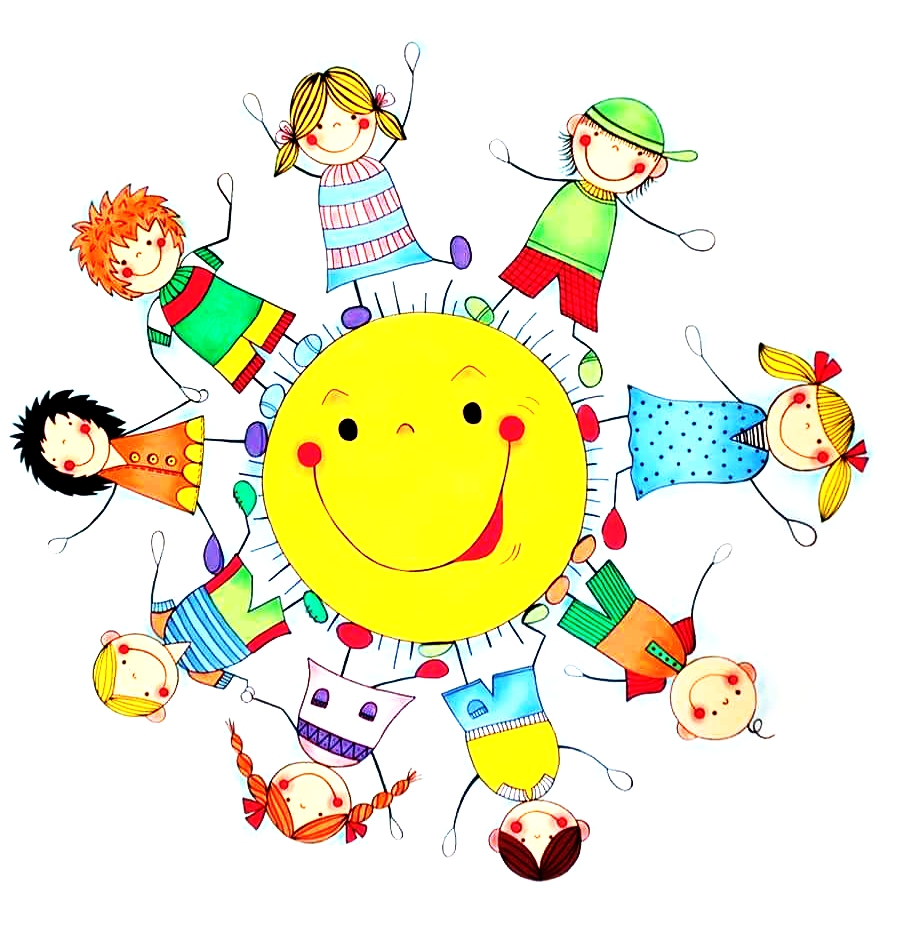 Základní škola a Mateřská škola Velká Polom, příspěvková organizaceZpracovala: Bc. Michaela Rychlá s kolektivem pedagogických pracovnic mateřské školy                                                    Tento ŠVP vychází z RVP PV         Číslo jednací: 			           	Platnost dokumentu od 1. 9. 2021OBSAH ŠVP PV:Identifikační údajeNázev:Základní škola a Mateřská škola Velká Polom, příspěvková organizaceOpavská 350, 74764 Velká Polom		tel. 725 913 312Ředitel: Mgr. Tomáš Olivka                                      e-mail: tomas.olivka@zsvelkapolom.czZástupce ředitele pro MŠ: Bc. Michaela Rychlá   e-mail: michaela.rychla@zsvelkapolom.czIČO: 75026970DIČO: CZ 75026970REDIZO: 600143392Zřizovatel:Obecní úřad Velká Polom			tel. 553 770 228Opavská 58747 64 Velká PolomStarostka: Ing. Kateřina Honajzrová                      e- mail: starosta@velkapolom.czAdresa místa poskytovaného vzdělávání: Mateřská škola U Rákosníčka			tel. 725 913 312, linka 30 a 319. května 650747 64 Velká Polom                                                  e-mail: michaela.rychla@zsvelkapolom.czOdloučené pracoviště:Mateřská škola Na Kopečku			tel. 552 309 171Záhumenní 44747 64 Horní LhotaVedoucí učitelka: Bc. Blanka Kozáková                  e-mail: www.msnakopecku@zsvelkapolom.czVlastník:Obecní úřad Horní Lhota                                          tel. 553 770 141Záhumenní 44747 64 Horní LhotaStarostka: Mgr. Miroslava  Jandeková                   email: info@hornilhota.czTyp obou škol: Mateřské školy s celodenním provozemInternetové stránky:	 www.zsvelkapolom.czŠkolní jídelna:Vedoucí školní jídelny: Alena Vandlíčková	tel. 725 913 401                                                                                                                 e-mail: alena.vandlickova@zsvelkapolom.czObecná charakteristika školyNaše mateřské školy jsou součástí právního subjektu ZŠ a MŠ Velká Polom od 1. ledna 2003.Budova ZŠ a MŠ sídlí ve Velké Polomi na ulici Opavská 350, MŠ U Rákosníčka je součástí ZŠ, ale s adresou 9. května 650. Součástí areálu je i školní jídelna. Mateřská škola Horní Lhota, odloučené pracoviště, se nachází na ulici Záhumenní 44 v Horní Lhotě.O MŠ U Rákosníčka ve Velké PolomiV budově MŠ U Rákosníčka ve Velké  Polomi  jsme od 25. Května 2011. Užitná plocha MŠ je 674 m2 a patří v současné době mezi nejkrásnější školky v okolí. Kapacita této nové školky je 72 dětí. Počet dětí v jednotlivých třídách je 24.V blízkosti je krásná příroda s rybníkem, starobylou sýpkou a, bohužel zříceninou vodní tvrze. Po celý rok můžeme využívat rozlehlou zahradu ZŠ s krytou halou, s domečky, pískovištěm, průlezkami a skluzavkou.Samotná budova je bezbariérová má prostorný vstup, rozlehlou šatnu a tři velké třídy, které jsou dostatečně velké pro veškeré aktivity dětí. Ke každé třídě patří i místnost se záchody. Vstup do těchto místností je nejen z chodby, ale i ze tříd. Stěna mezi třídou a touto místností je ze dvou třetin z bezpečnostního skla.Ke stolování nám slouží naše jídelna, kde se může stravovat najednou 48 dětí. Strava je dovážena na vozíku spojovací chodbou z centrální kuchyně do přípravny MŠ. Strava je pestrá, vyvážená, děti mají dostatek ovoce a zeleniny, různorodé pomazánky a nápaditá úprava jídla vybízí děti ke konzumaci. Děti mají k dispozici pitný režim během celého dne.Žijeme uprostřed přírody, a proto je naším posláním: rozvíjet osobnost samostatného, zdravě sebevědomého, tvůrčího dítěte cestou přirozené výchovy se zaměřením na celoroční ekologické aktivity a zdravého způsobu života. Dáváme dětem základy pro celoživotní vzdělávání podle jejich možností, zájmů a potřeb.Pracujeme podle Rámcového vzdělávacího programu pro předškolního vzdělávání, nabízíme kvalitní, standardní a nadstandardní péči, kulturní akce, akce pro rodiče a děti, výlety. Ve vzdělávání dětí upřednostňujeme rozvíjení smyslového vnímání jako základu veškerého přirozeného poznání. Denně věnujeme pozornost rozvoji souvislého vyjadřování, správnému držení tužky a uvolnění ruky.Veškeré snažení všech zaměstnanců školy směřuje k tomu, aby naše děti byly stále šťastné a spokojené a jejich prostřednictvím i jejich rodiče.O MŠ Na kopečku v Horní LhotěMateřská škola stojí na malém kopečku na konci vesnice Horní Lhota. Je to jednotřídní vesnická mateřská škola s kapacitou dvaceti čtyř dětí. Mateřská škola byla v Horní Lhotě otevřena spolu s Obecnou školou roku 1950. Sídlí stále ve stejné budově, která procházela od roku 2011 postupnou rekonstrukcí a v roce 2019 byla oficiálně pojmenována Obecní dům. Součástí Obecního domu je Obecní úřad, tělocvična, malý sál, knihovna a služby pro občany. Základní škola byla v roce 1988 zrušena, děti z Horní Lhoty dojíždí do Velké Polomi. Mateřská škola je v současné době jedinou vzdělávací institucí v Horní Lhotě.Samotný interiér mateřské školy je velmi prostorný a nově vybavený. Škola má dvě samostatné třídy a ložnici, dále kuchyň pro výdej stravy s jídelnou, ložnici, šatnu pro děti a šatnu pro personál, umývárnu s oddělenými záchody zvlášť pro děvčata a pro chlapce a velkou chodbu. Kuchyň zde nemáme, strava je dovážena ze ZŠ Velká Polom. Školní zahrada má několik přírodních koutků, zahradní domeček, pískoviště a dvě dřevěné sestavy. Jedna sestava je s průlezkou a dvěma houpačkami a druhá se skluzavkou s několika typy výstupu. Je na ní několik možností úkrytů, které děti využívají jako domečky. Na zahradě je také koutek se zahrádkou pro pěstitelské aktivity. Za budovou je louka s ovocnými stromy, fotbalové hřiště a polní cesta, kterou chodíme do lesa. V obci máme možnost využívat víceúčelové hřiště s umělou plochou. Při činnostech s dětmi hodně využíváme poznatky vycházející z pozorování přírody, z podnětů, které nám nabízí okolí i naše vesnice. Vytváříme tak přirozené vazby dětí ke svému rodišti, k přírodě a tím i k sobě samotným. Ve spolupráci s rodiči vytváříme prostředí vzájemné důvěry. Pracujeme podle Rámcového vzdělávacího programu pro předškolního vzdělávání. Snažíme se, aby nabídka našich aktivit, akcí, exkurzí a výletů byla natolik pestrá, aby rozvíjela děti ve všech oblastech vzdělávání.  Naším záměrem a zároveň přáním je vytvořit dětem školku plnou pohody, radosti, tvořivosti a dobrých kamarádů. Chceme, aby se u nás cítily dobře a těšily se na další den s námi.Z HISTORIE VELKOPOLOMSKÉ MATEŘSKÉ ŠKOLYO mateřském školství se začíná v naší vesnici, Velké Polom, hovořit už v době Rakouska, kdy zde byla otevřena takzvaná „Jubilejní škola“ a provoz v ní byl zahájen 28. července 1918. Byla pojmenována Školou pátera Kazimíra Tomáška, zdejšího faráře. Finanční náklady, spojené s řízením a provozem mateřské školy, uhradila zčásti Matice Opavská a zbytek obec z rozpočtových prostředků. Jako učitelka v té době zde pracovala Berta Balcarová, provdaná Šrámková.K 1. září 1920 již provoz nepokračoval, zřejmě z nedostatku finančních prostředků. Ke cti naší vesnice a zakládajících členů první mateřské školky ve Velké Polomi je třeba uvést, že byla v našem regionu mezi prvními, a to na osmém místě.Znovu byla otevřena v roce 1939 a v roce 1941 byla opět uzavřena. V roce 1950 byla zřízena formou žňového útulku a o mateřské škole můžeme hovořit od roku 1951.Škola se stěhovala do několika budov ve vesnici. K 1. 12. 1995 byla umístěna do bývalé budovy ZUŠ s kapacitou 48 dětí.K 1. 1. 2003 se mateřská škola stala součástí právního subjektu, který tvořila ZŠ Velká Polom, MŠ Velká Polom a Horní Lhota.Na podzim roku 2010 se započalo se stavbou nové školy, která se stala součástí areálu ZŠ Velká Polom. Na jaře, 24. května 2011 odpoledne, se MŠ stěhovala ke zkušebnímu provozu z budovy na ulici Opavská 59 do nové budovy s kapacitou 72 dětí. Ráno, 25. května 2011, už byly děti vítány v nové budově MŠ U Rákosníčka.Z HISTORIE MATEŘSKÉ ŠKOLY V HORNÍ LHOTĚV roce 1950 měla rozrůstající se Horní Lhota 118 obytných domů a 487 obyvatel. Proto byla dne 26. 9. 1950 slavnostně otevřena nová, prostorná, moderní škola s tělocvičnou, bytem pro ředitele a s místnostmi pro Obec. Ihned po otevření Obecné školy byla zřízena i Mateřská škola s polodenním vyučováním.Bohužel od 1. září 1975 byla dvoutřídní Základní devítiletá škola s 1. – 5. postupným ročníkem v Horní Lhotě změněna pro nedostatek žáků na jednotřídní a následně byla 1. října 1988 zcela zrušena. Po dokončení přístavby Základní školy ve Velké Polomi, již dojížděly všechny děti z Horní Lhoty do Velké Polomi. Budova Základní školy v Horní Lhotě byla předána TJ sokol. Mateřská škola přestala využívat jídelnu a kuchyň v suterénu, a jako náhradu dostala místnost bývalé družiny a Českého červeného kříže, dnešní kuchyň, kancelář a jídelnu. Schodiště do suterénu bylo zazděno a na jeho místě byl vytvořen sklad pomůcek.Od 1. ledna 2003 se Mateřská škola stala součástí právního subjektu ZŠ a MŠ Velká Polom, př. org., který tvoří ZŠ Velká Polom, MŠ Velká Polom a MŠ Horní Lhota.Po roce 2004 klesl počet dětí v Mateřské škole, zastupitelstvo Obce jednalo o jejím zrušení, ke kterému ale nedošlo. Mateřská škola se udržela pouze s desíti zapsanými dětmi.V září 2012 jsme naši Mateřskou školu pojmenovali „Mateřská škola Na Kopečku“. Dětí stále přibývalo, došlo k navýšení počtu žáků o čtyři, na celkový počet dvacet osm. Abychom dodrželi hygienické normy, nechali jsme do umývárny instalovat navíc jedno umyvadlo, jeden záchodek a do šatny čtyři další šatnové bloky. Nevypadalo to hezky, bylo to pouze provizorní řešení, a protože počty dětí neklesaly, vedlo nás k postupné rekonstrukci celého interiéru. Následovaly opravy celé budovy, která od roku 2019 nese název Obecní dům. Dnes je Mateřská škola jako nová, je prostorná a velmi hezká. Podmínky předškolního vzdělávání3.1. Věcné podmínkyMateřská škola U Rákosníčkaje  zařízením deset let starým, které odpovídá po všech stránkách požadavkům EU. Je součástí areálu ZŠ a MŠ Velká Polom a je propojena chodbou s budovou ZŠ. Kolem budovy je pěkná příroda a z oken můžeme pozorovat rybník a vodní tvrz, kde každý rok přilétají čápi.MŠ je rozlehlou, členitou budovou, do které se vchází po hlavním schodišti, nebo bočním bezbariérovým vstupem. Budova má velkou vstupní část, ze které se dostaneme do šatny pro personál s WC a sprchou a do pracovny zástupce ředitele. Vstup pokračuje přes prosklené dveře do prostorné šatny pro 72 dětí.Odtud vedou dveře do tří tříd. Každá třída má místnost pro lůžkoviny a kabinet pro učitelky. Hned vedle vstupu do tříd jsou dveře na WC dětí, ze kterých se dostaneme dalšími dveřmi do třídy. Stěny mezi WC a třídami jsou ze dvou třetin prosklené a učitelka tak může velmi dobře pozorovat pohyb na WC. Z prostorné šatny se dostaneme do druhého WC pro personál, je zde druhý vstup do kabinetu zástupce ředitele, do provozní místnosti a do úklidové místnosti.Z šatny rovněž vstupujeme do jídelny MŠ, kde se mohou stravovat najednou dvě třídy, tedy 48 dětí. Jídelna sousedí s výdejnou stravy, která je vybavena vším potřebnýma a neustále se ji snažíme vybavovat nový věcmi.  Výdejna je propojena chodbou s centrální vyvařovnou a jídelnou ZŠ, odkud je strava dovážena v termonádobách na přepravním vozíku.Výzdobu provádíme z velké části pracemi dětí, učitelek a také výrobky, které vyrábějí rodiče s dětmi u příležitosti různých zajímavých akcí vyhlašovaných vedením MŠ.V suterénu budovy je garáž, místnost pro plynové topení a dvě velké místnosti, které slouží školce jako sklad zahradního nábytku, hraček na zahradu a sklad různého materiálu, potřebného pro chod MŠ.Je zde rovněž prádelna, kde je umístěna automatická pračka a sušička. Vstup do těchto prostor není přes MŠ, ale samostatným vchodem na pravé straně budovy.ZahradaŠkolní zahrada je oplocena, není přístupná pro veřejnost. Zahradu využíváme spolu s dětmi ZŠ. Nově vzniklá multifunkční hala, nám poskytuje sportovní vyžití i v nepříznivém počasí. Na zahradě máme dvě velká pískoviště, dvě zahradní posezení pro děti a průlezky se skluzavkou. Dalšími novými herními prvky a altánkem byla zahrada dovybavena v roce 2020.Děti mají dostatek prostoru k pohybu a také různá zákoutí a stín stromů. Zahrada sousedí s hřištěm TJ, které můžeme využívat. V blízkosti jsou louky, lesík a cyklostezka, z jejíž horní části vidíme na celou Velkou Polom.Podmínky provozu venkovních hracích ploch školek a jejich údržbaZahrady školek jsou oplocené a uzamykatelné. Máme 2 pískoviště, které jsou opatřeny bezpečnostními sítěmi. Písek se mění 1x za dva roky. V případě, že se neprovádí výměna písku, je provedena sanace písku černou folií za slunečného dne 2-3 hodiny a pak překopání písku do hloubky asi 30 cm a opět pokrytí na stejnou dobu. Zařízení venkovních ploch je z hlediska materiálů zdravotně nezávadné – dřevo, kov, plast.Revize je prováděna jednou ročně, zápisy jsou založeny v ZŠ. O sečení zahrady a ostatní údržbu se pravidelně stará školník.MŠ Na Kopečku Horní LhotaMateřská škola se pyšní obrovskými prostory o celkové rozloze 337 m2. Interiér je prostorný, světlý, je vymalován pastelovými barvami. Ze vstupního prostoru u hlavních dveří vcházíme rovně do šatny personálu. Děti vcházejí do jídelny z chodby přes šatnu personálu a kuchyňku. Ze vstupního prostoru nalevo je vchod do šatny dětí, z šatny vedou dveře na chodbu a do umyvárny a WC dětí. V rohu umyvárny je automatická pračka. Z umývárny je vchod na chodbu. Dlouhá chodba začíná vstupem ze šatny personálu a je zakončena dveřmi do velké třídy. Po levé straně je provozní místnost. Další troje dveře po levé straně vedou do šatny dětí, umývárny a WC pro personál. Na pravé straně chodby je kancelář pro učitelky, dále vstup do malé třídy, kterou využíváme při dělení třídy na dvě skupiny, při individuální práci s dítětem atpod. Ve velké třídě nalevo je pódium a vpravo vchod do stálé ložnice.Školka má dostatek prostoru pro skladování pomůcek a jiného potřebného materiálu. Množství hraček odpovídá počtu a věku dětí. Jednou ročně probíhá amortizace hraček a pomůcek, potřebné věci se snažíme dokoupit. Výzdobu školky z větší části tvoří výrobky dětí, které se učí esteticky vnímat své okolí a vystavená dílka jsou prezentací naší práce s dětmi.Údržbu provádí školnice MŠ, drobné úpravy hraček samy učitelky a také rodiče, kteří se i zde k této věci stavějí velice kladně. Ostatní údržbu provádí vlastník budovy, kterým je OÚ Horní Lhota.ZahradaŠkolní zahrada má několik přírodních koutků, zahradní domeček, pískoviště a dvě dřevěné sestavy. Jedna sestava je s průlezkou a dvěma houpačkami a druhá se skluzavkou s několika typy výstupu. Je na ní několik možností úkrytů, které děti využívají jako domečky. Máme malou zahrádku, tu využíváme k pěstitelským aktivitám, kovovou konstrukci s košem na házení a pískoviště kryté plachtou. Školní zahrada umožňuje rozmanité pohybové a další aktivity dětí. Hodně je využíváno okolí školky – fotbalové hřiště, louka s ovocnými a jinými listnatými stromy a betonová plocha. Všechny tyto součásti byly v roce 2018 nově oploceny a samotná školní zahrada byla prodloužena o deset metrů. Vznikl nám prostor pro sportovní aktivity a jiné akce. O údržbu zahrady (sekání trávy, stříhání živého plotu atd.) se stará Obecní úřad Horní Lhota.Podmínky provozu venkovní hrací plochy a její údržbaŠkolní zahrada je oplocena, není přístupná pro veřejnost. Úklid zahradního domečku zajišťuje personál MŠ. Větší úklid s amortizací hraček probíhá jednou ročně, drobný úklid průběžně. Co dva roky měníme písek. Bezpečnost dětí zajišťují učitelky MŠ. Revize je prováděna jednou ročně, zápisy jsou založeny v ZŠ.Bezpečnostní opatření při práci s dětmi ve všech MŠZástupkyně ředitele a vedoucí učitelka jsou povinny zabezpečit prostřednictvím pedagogů škol dohled nad dětmi, a to při školní i mimoškolní výchově a vzdělávání a při všech aktivitách organizovaných mateřskými školami.Opatření v průběhu vzdělávacích činnostíKaždá učitelka je osobně zodpovědná za bezpečnost svěřených dětí od doby jejich převzetí od zákonných zástupců nebo jiného pedagoga školy do doby předání zákonným zástupcům nebo pedagogovi školy.Při hře dětí dbá, aby si děti hrály klidně, sleduje jejich hru, předchází konfliktům.Nesmí odejít od dětí! Při závažných důvodech si zajistí dohled jiné pracovnice z mateřské školy.Nesmí dát dětem bez náležitého dohledu nůžky, štětce, tužky či jiné ostré a špičaté pomůcky, dále drobné korálky a stavebnicové tvary, které by si děti mohly strčit do nosu či ucha.Při vstupu do budovy MŠ využíváme bezpečnostních dveří, které jsou opatřeny videotelefony a učitelky vždy vidí, koho do budovy vpouští.Při chůzi po schodech chodí vždy první a dbá, aby se děti nestrkaly, chodily klidně, držely se zábradlí.Při tělovýchovných aktivitách dbá zvýšené pozornosti o bezpečí dětí.Upozorňuje na případné nebezpečí, zjišťuje případnou pomoc při cvičení.Bývá vždy na nejrizikovějším místě. Před zahájením cvičení musí vždy zkontrolovat, zda je tělocvičné nářadí v pořádku.Při převlékání dětí v šatně vykonává stálý dozor, sama se obléká, až když jsou připraveny děti na pobyt venku. Neprodlužuje zbytečně pobyt připravených dětí v šatně.Při rozcházení dětí předává dítě zákonným zástupcům, či pověřené osobě, ale to pouze na základě písemného pověření zákonných zástupců dítěte.V době realizace projektového vzdělávání zodpovídá za děti, které se tohoto vzdělávání účastní, vždy učitelka, či externí pracovnice, která projektové vzdělávání vede.Opatření při pobytu venkuPři pobytu dětí venku mimo místo, kde se uskutečňuje vzdělávání, odpovídá jeden pedagogický pracovník za bezpečnost nejvýše: 20 dětí z běžných tříd12 dětí ve třídě, kde jsou zařazeny děti se zdravotním postiženímPři pohybu dětí na školní zahradě dbá učitelka na bezpečnost dětí při pohybových aktivitách, zkontroluje prvky (průlezky, houpačky…), zda jsou bez závad. Provede také kontrolu vyhrazeného terénu, kde bude probíhat pobyt venku. Nedovolí dětem samostatné vzdálení do prostoru, kam sama nevidí, kde nemá o dětech přehled.Při vycházkách učí děti chodit ve dvojicích, v zástupu tak, aby maximálně zajistila jejich bezpečnou chůzi po chodníku, vyhýbá se frekventovaným ulicím a cestám. Učitelky dbají na bezpečné přecházení vozovky, k čemuž používají terčík. První a poslední dvojice dětí má vždy na sobě reflexní vestu.Průběžně seznamuje děti s pravidly bezpečného chování v dopravních situacích.Opatření při sportovních akcích a výletechZástupkyně ředitele a vedoucí učitelka rozhoduje na základě náročnosti akce a počtu dětí o určení další způsobilé osoby k zajištění bezpečnosti dětí.3.2. ŽivotosprávaVe všech MŠ je zajištěn pravidelný denní rytmus a řád, který je ale natolik flexibilní, aby umožňoval organizaci činností v průběhu dne přizpůsobit potřebám dětí během celého dne. Střídáme hru, řízenou činnost, pohybové aktivity, relaxaci, pobyt venku a spánek. Pedagogové nabízejí dětem činnosti přiměřené věku, nezatěžují je. Děti jsou denně dostatečně dlouhou dobu venku. Pokud se pobyt venku neuskuteční, je to z důvodu deště, silného větru nebo mrazu (děti chodí, pokud venkovní teplota neklesne pod -10°C). Sledujeme informace o inverzi na internetu. V denním programu je respektována individuální potřeba aktivity, spánku a odpočinku dětí. Děti ke spánku nenutíme, ale vedeme je k dodržování nezbytně nutné doby k relaxaci, odpočinku a k ohledu na ostatní kamarády, kteří odpočinek potřebují.Stravování je zajišťováno 3x denně v pravidelných intervalech s dostatkem zeleniny a ovoce. Jsme velice důslední ve volbě dodavatelů surovin. Volíme co nejšetrnější technologické postupy přípravy pokrmů důsledně je dodržujeme. Skladba jídelníčku odpovídá zásadám zdravé výživy. U každé svačiny mají k dispozici děti na tácech ovoce nebo zeleninu. Zeleninou si mohou své chleby zdobit. Malým dětem pomáhá učitelka, velké děti se obsluhují samy. Mezi jednotlivými pokrmy dodržujeme tříhodinové intervaly. Strava je dovážena z centrální kuchyně dodávkou do MŠ v Horní Lhotě a do MŠ U Rákosníčka se vozí spojovací chodbou na vozíku z centrální jídelny, která je umístěna v budově ZŠ. Jídlo vydávají v obou školách pracovnice výdeje stravy, které také měří teplotu stravy a pokud teplota nevyhovuje, je jimi upravena podle příslušných požadavků. K dispozici máme elektrické sporáky, plyn, trouby a chladicí boxy.Děti jsou vedeny ke správnému stolování a předškoláci k použití příboru. Děti vedeme k sebeobsluze u obou svačinek i u obědů, kde si děti samy prostírají, nalévají si pití a po jídle uklízí a odnášejí.Děti do jídla nenutíme, ale vedeme je k tomu, aby jídlo alespoň ochutnaly. Respektujeme jejich stravovací pokrmy. Všechny problémy, týkající se jídla, konzultujeme s rodiči.Pitný režim je zajištěn každý den ve všech třídách a v letních měsících i na zahradě. Po celý den mají děti v samoobslužném systému zajištěn pitný režim. Ze zásobníku s výpustným ventilem si čepují čaj nebo vodu, která je ochucena citrónem, pomerančem, nebo mátou.Otužování provádíme vzduchem – větráním před příchodem dětí do MŠ, po odchodu na vycházku, před spaním a jinak podle potřeby během celého dne. Starší děti si čistí po obědě zoubky, malé se tomu pomalu učí.3.3. Psychosociální podmínkyNaše mateřská škola je místem, kam děti budou chodit rády a beze strachu, budou zde prožívat radostné chvíle ve společenství kamarádů, budou získávat pocit sebevědomí, budou vedeny k samostatnosti a k rozvoji osobnosti.Všichni zaměstnanci se snaží pracovat a vytvářet takové prostředí, aby se v něm líbilo dětem i dospělým. Děti nejsou zatěžovány spěchem, ale je nutné dodržovat určitý provozní řád MŠ, ovšem přirozeně a citlivě.Ke všem dětem přistupujeme stejně, některým je třeba se věnovat více, ale žádné dítě nepodceňujeme a žádné dítě se nesmí cítit ukřivděné.Snažíme se nešetřit chválou a povzbuzením.V dětech rozvíjíme citlivost pro vzájemnou toleranci, ohleduplnost a zdvořilost nejen mezi sebou, ale také k dospělým. Snažíme se vést děti k dodržování některých pravidel, která jsme si vytýčily a jejichž dodržování je nezbytné pro život v tomto kolektivu. Dětem tato pravidla vysvětlujeme a snažíme se svým chováním jít příkladem.Děti jsou vedeny tak, aby byla vytvořena nádherná vazba mezi pedagogem a dítětem, aby jejich vztah byl založen na vzájemné toleranci a důvěře, na vzájemném naslouchání. Pokud se dítě svěří své učitelce s tím, co jej trápí nebo se svěří našim plyšovým a pohádkovým postavičkám, jde naše práce dobrou cestou. Podporujeme zájmy dětí a jejich nápady, pokud jdou zrealizovat. Ve škole jsou vytvořena školní i třídní pravidla soužití, která vymezují rámec bezpečí a pohody pro všechny zúčastněné.Denní nabídka činností je dětem tematicky blízká, přiměřeně náročná, pro děti užitečná a jsou hojně využívány všechny možnosti, které nám nabízí život na vesnicích, které mají tak bohatou kulturní tradici a ve Velké Polomi i nádherné kulturní památky jako jsou: Vodní tvrz, starý kostel a lípa přes 700 let stará, která se v soutěži „ O strom roku“ umístila na předních místech. Děti mají dostatek volnosti ve své třídě, mají možnost výběru činnosti v centrech aktivit podle vlastního zájmu: centrum domácnost, kuchyňka, lékař, kadeřník, dopravní koutek, obchod, ateliér, manipulační a stolní hry, knihy, badatelský koutek  a další.Rodiče mají denně možnost diskuse s pedagogem, mají možnost se vyjádřit k práci a denní nabídce činností, se kterými se mohou seznámit na nástěnkách u jednotlivých tříd. Jsou využívány jejich náměty a podněty, které naši práci zpestřují. Spolupráce s rodiči je v našich MŠ velmi úzká a prospěšná pro obě strany.3.4. OrganizaceDenní řád je pružný, umožňuje reagovat na možnosti a schopnosti dětí, avšak ve Velké Polomi je nutná úzká spolupráce pedagogů, protože děti se střídají jak v jídelně, tak v šatně. Také je nutná spolupráce s pedagogy ze ZŠ na školní zahradě.Dětem je zajištěno potřebné zázemí, klid, bezpečí, a to nejen ze strany pedagogických pracovnic, ale i provozních. Usilujeme o individuální i skupinovou činnost, využíváme centra aktivit, denně využíváme komunitní kruh, na který si děti zvykly a kde se učí respektovat jeden druhého, vyjádřit svá přání, svůj problém, neskákat si do řeči, společně plánovat a společně hodnotit.V každé třídě jsou jiné hračky, pomůcky, a tak se mohou děti střídat, chodit na návštěvy a tak se vzájemně poznávat.Každé dítě má své osobní portfolio, které obsahuje záznamy o dítěti, jeho kresby. Každé dítě má také své grafomotorické portfolio s osobními záznamy a jednotlivými grafomotorickými prvky. Vedeme všem dětem osobní diagnostiky, které během celého roků průběžně doplňujeme a vyhodnocujeme. Rodiče mají možnost denně konzultovat vývoj svého dítěte s pedagogem a svou představu o vývoji dítěte si doplnit nahlédnutím do portfolia. Dvakrát ročně máme konzultační hodiny pro rodiče, kde řešíme otázky a problémy jednotlivých dětí.Doplňkové aktivity (projektové vzdělávání), které nejsou součástí TVP, jsou organizovány tak, aby co nejméně narušovaly vzdělávací program MŠ.Organizace dne je variabilní, přiměřená potřebám a zájmům dětí, pevné časy jsou pro dobu podávání jídla, odpočinku a pobytu venku.3.5. Řízení mateřské školyŘeditel školy- zástupce ředitele- vedoucí učitelka- pedagog a provozní zaměstnanci, rodičeŘeditel v rámci své legislativy organizuje, řídí a kontroluje chod školy.Povinnosti, pravomoci, úkoly a odpovědnost všech pracovníků jsou jasně vymezeny.Informace vstupují do MŠ od ředitele ZŠ k zástupci ředitele a odtud k pedagogům. V MŠ Horní Lhota putuje informace nejdříve k vedoucí učitelce a ta rozhodne, komu bude informace poskytnuta, popřípadě kdo záležitost nebo její část zpracuje.Informace, které opouštějí školu jako její oficiální stanovisko, musí jít od ředitele školy k zástupci školy a k vedoucí učitelce.Informace, které jsou potřebné pro větší počet pracovníků nebo rodičů rozesíláme na osobní e- maily, nebo se  zveřejňují na informačních nástěnkách, letáčcích, které rodiče dostávají domů (plány akcí s termíny), na internetových stránkách mateřské školy, na schůzkách Zapsaného Spolku při MŠ (3x ročně). Informace týkající se pouze pracovníků mateřské školy jsou podávány na pedagogických a provozních poradách několikrát ročně. Operativní pokyny a informace jsou oznamovány písemnou formou na pracovní e-maily v DM systému a jsou dávány na vědomí ostatním pracovníkům nebo rodičům na informačních tabulích v MŠ.Základními informačními kanály jsou porady vedení, jednání pedagogické rady a provozní porady, operativní schůzky, pracovní e- maily, příkazy ředitele školy, čl. schůze Spolku při MŠ, informační tabule, nástěnky u tříd letáčky a webové stránky. Z pedagogických i provozních porad jsou pořizovány zápisy. Běžné každodenní problémy jsou řešeny ihned. Systém porad:Pedagogická rada                3x ročně, dle potřeby  i víckrátProvozní porada                  3x ročně, dle potřeby i víckrátOperativní porady               dle potřebyZástupce ředitele zpracovává ŠVP ve spolupráci s ostatními členy pedagogického týmu. Kontrolní a evaluační činnosti zahrnují všechny stránky chodu mateřské školy. Z výsledku evaluace jsou vyvozovány závěry pro další práci.Zástupce ředitele vyhodnocuje a vhodně motivuje práci zaměstnanců a podporuje vzájemnou spolupráci. Motivuje a vyhodnocuje jejich pracovní výsledky pravidelně na pedagogických radách a provozních poradách. Celý kolektiv velmi úzce spolupracuje se ZŠ, s OÚ Velká Polom, s místní knihovnou, s Policií Velká Polom, s hasiči, myslivci, s Gymnastikou Špičková Opava a také s vedoucími  projektových vzdělávání   (viz. spolupráce s organizacemi).Financování školy zajišťuje ředitel školy spolu se zástupkyní ředitele a vedoucí učitelkou.Účetní agendu vedou v plném rozsahu ekonomické pracovnice ZŠ a MŠ Velká Polom.Sledování pracovních postupů a nároků pracovnic sleduje ekonomická pracovnice ZŠ a MŠ Velká Polom spolu se zástupkyní ředitele. V závěru rozhoduje ředitel školy.O nákupu hmotných prostředků rozhoduje ředitel školy, který zároveň reaguje i na návrhy zástupkyně ředitele školy.Vstupní evidenci nově pořízeného majetku provádí ekonomická pracovnice školy a zástupce ředitele školy, který zajišťuje zaevidování do knih v mateřské škole.Za ochranu evidovaného majetku zodpovídají pověření zaměstnanci na základě pověření zástupkyně ředitele školy.Jedenkrát ročně se provádí pravidelná inventarizace.Skartace materiálu se provádí do skartační knihy, přesně podle daných předpisů o skartačním řádu. Organizační schéma mateřské školy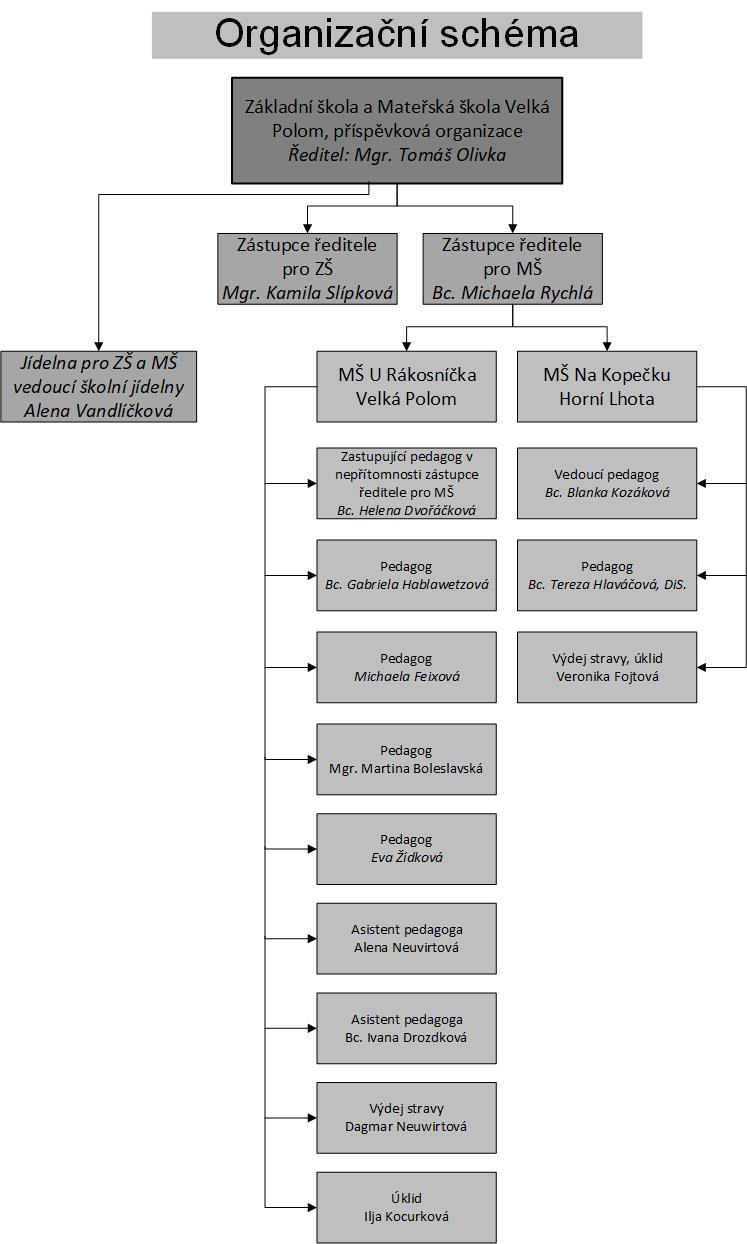 3.6. Personální podmínky MŠMŠ U RákosníčkaBc. Rychlá Michaela		zástupce ředitele pro MŠMgr. Martina Boleslavská                          učitelkaBc. Dvořáčková Helena		učitelka		Feixová Michaela		učitelkaBc. Hablawetzová Gabriela		učitelka		Žídková Eva		učitelkaNeuvirtová Alena                                        asistentka pedagogaBc. Ivana Drozdková                                   asistentka pedagogaNeuwirtová Dagmar		pracovnice výdeje stravyKocurková Ilja		uklízečkaMŠ Horní LhotaBc. Kozáková Blanka		vedoucí učitelkaBc. Hlaváčová Tereza, DiS.		učitelkaFojtová Veronika		uklízečka, školnice a pracovnice výdeje stravyOdbornou kvalifikaci mají všechny  pedagogické pracovnice. Zaměstnanci jsou zařazeni podle druhu vykonávané práce dle katalogu prací. Mzdové ohodnocení vychází dle platného platového řádu a pohyblivých složek platu, veškeré podklady jsou neveřejné a založené v osobních spisech zaměstnanců. Pedagogové se vzdělávají samostudiem a zúčastňují se dalšího pedagogického vzdělávání, které nám nabízí DVPP a které bylo doporučeno zástupkyní ředitele školy dle konkrétní nabídky a také dle aktuálních potřeb školy. Pedagogové pracují a jednají profesionálním způsobem tak, aby byla zajištěna kvalitní pedagogická péče.3.7. Spoluúčast rodičůSpolupráce s rodiči – rodinná výchova je pro nás základem, na kterém stavíme při výchově a vzdělávání a je jedním z našich dlouhodobých cílů. Pedagogové školy chrání soukromí rodin a zachovávají patřičnou mlčenlivost o jejich vnitřních záležitostech. Snažíme se rodiče zapojit do života školy vhodnou zábavnou formou, rodině nenásilně nabízet podněty a inspirace, sladit život v rodině se životem v MŠ. Umožnit rodičům pobyt v mateřské škole s dítětem v adaptačním režimu v průběhu dne dle možností. Protože se v posledních letech se stále stěhuje do naší vesnice mnoho mladých rodin, je jen na nás, jaké akce vymyslíme, abychom sladili požadavky nových, moderních rodin. Důraz klademe na zapsaný Spolek při MŠ, na zapojení rodičů do práce ve spolku a na akcích, které s nimi pořádáme.Formy spolupráce s rodiči:Třídní schůzkyAkce pro rodiče a dětiVystoupení dětí pro rodičeE- mailová komunikaceTelefonické rozhovoryNástěnkyWebové stánky školyKonzultace s pedagogemZapůjčení odborné literatury nebo časopisůZprostředkování kontaktu s dalšími odborníkyZpětnou vazbu, tzn. zjišťování názorů na práci školy a podíl rodičovské veřejnosti na rozvoji školního programu, získáváme individuálními konzultacemi, neformálními rozhovory na společných akcích školy, přijímáním návrhů a připomínek formou anonymních dotazníků.Podněty rodičů nám pomáhají zkvalitňovat naší práci.Organizace vzdělávání  4.1. Vnitřní uspořádání mateřské školy a charakteristika třídMateřská škola U Rákosníčka ve Velké Polomi a Mateřská škola Na Kopečku v Horní Lhotě jsou součástí právního subjektu ZŠ a MŠ Velká Polom. MŠ ve Velké Polomi je propojena spojovací chodbou se ZŠ a má samostatný hlavní vchod. Mateřská škola v Horní Lhotě sídlí v zrekonstruované budově Obecního domu, jehož součástí je i Obecní úřad, tělocvična, knihovna, malý sál a turistická ubytovna.Mateřská škola U Rákosníčka je trojtřídní a MŠ Horní Lhota jednotřídní. Třídy ve všech školách jsou heterogenní a vzdělává se zde celkem 96 dětí. Jsou zapsány od dvou a půl roku až po sedmileté.Veškeré aktivity jsou organizovány tak, aby děti podněcovaly k vlastní aktivitě a experimentování. Jsou vytvářeny podmínky pro individuální, skupinové i frontální činnosti dětí.Každá třída má své dvě třídní učitelky, která s dětmi tráví celé dopoledne. V době vycházky, pokud je učitelka sama a dětí je více nebo jsou mladší, zůstává s nimi na školní zahradě. Plánování činností vychází z potřeb a zájmu dětí. Pro realizaci těchto činností máme ve školách dostatečné a kvalitní materiální vybavení, které neustále doplňujeme a obnovujeme.Při organizování zájezdů do divadel, planetária, na výlety (viz. akce MŠ) jezdí všechny učitelky a někdy i provozní pracovnice, pokud je to nutné pro bezpečnost dětí. Všechny tyto akce jsou dány rodičům včas na vědomí. Doprava autobusy se uskutečňuje jen s písemným souhlasem rodičů. Cestovní příkaz, spolu se seznamem dětí a ostatních pracovníků, je odevzdán včas na ředitelství ZŠ a MŠ Velká Polom.Nadstandardní aktivity –  tzv. kroužky, které nejsou součástí ŠVP, vedou zkušení lektoři  a nabídka se každoročně může měnit. Zájem ze strany rodičů o nadstandardní aktivity je velký, ale my se snažíme otevřít maximálně dva kroužky v jednom školním roce. Tyto kroužky jsou placeny rodiči. Snažíme se, aby co nejméně narušovaly náš TVP a děti měly splněny svůj naplánovaný program.Naše MŠ pořádají spousty akcí, které jsou zdokumentovány na fotografiích nebo DVD se souhlasy rodičů. Veškeré dětské výtvarné práce jsou prezentovány na nástěnkách MŠ, v časopise Bumerang, který vydává OÚ a také různých výstavkách pořádných ZŠ a MŠ Velká Polom, nebo obcí. S prezentací jsou rodiče dopředu seznamováni a souhlas s vystavením těchto prací je vyjádřen jejich podpisem. (GDPR) 4.2.Uspořádání dne v mateřské škole ve Velké Polomi06.30 – 8.30Děti přicházejí do MŠ, povídáme si, hrajeme si, věnujeme se dětem individuálně, provádíme grafomotorická cvičení, didakticky zacílené činnosti, činnosti jsou částečně řízené i spontánní podle TVP. Po úklidu hraček začínáme každý den naším rituálem – komunitním kruhem, kde si řekneme, co bychom mohli dělat, kdo slaví narozeniny, co děti zajímá. Dále pak následuje řízená činnost podle TVP. Vzhledem ke společné jídelně a šatně se  uspořádání dne v jednotlivých třídách mírně liší, každá třída má vypracovaný svůj podrobný a konkrétní režim dne v TVP, který mají rodiče k dispozici na nástěnkách a jsou s ním seznámeni na třídních schůzkách.6:30 – 7:00  scházení dětí ve sběrné třídě Myšky, volné hry, komunikace s učitelkou nebo s kamarády, 7.00 hod. odchod do kmenových tříd7.00 - 8.20spontánní hry a činnosti dle volby a přání dětí, částečně řízené činnosti, individuální práce8.30 - 09.30Hygiena, svačinka v jídelně (postupně po 20 minutách, dle jednotlivých tříd), mezi tím v ostatních třídách probíhají  pohybové hry, didakticky zacílené činnosti, komunikativní kruh, skupinová činnost, vše dle TVPAž do – 10.00Pokračují didakticky zacílené činnosti především ve skupinách, komunikativní kruh, pohybové aktivity, vše dle TVP9.45 – 12.00Hygiena, příprava na pobyt venku, pobyt venku (postupně, dle jednotlivých tříd)11.30- 12.30Převlékáme se, hygiena, oběd, stomatologická péče (po 20 minutách, dle jednotlivých tříd)12.00 - 14.15Odpočinek, spánek, poslech čteného literární textu, nebo klidové a relaxační aktivity,hygiena,oblékání14.15 – 15.15Hygiena, svačinka (po 20 minutách, dle jednotlivých tříd)14.30 - 16.30Hry a zájmové činnosti v centrech aktivit, dokončení činností z dopolední činnosti, hry dle výběru dětí, rozcházení domů, nadstandardní aktivityPodobný doporučený režim má i  MŠ Horní Lhota.V této školce je doba svačiny a oběda závislá na dovážení jídla ze školní jídelny.Organizační pravidla v mateřské školeJe nutné dodržovat organizační řád mateřské školy, provozní řády, platné zákony a předpisy, se kterými jsou všichni zaměstnanci seznámeni.Dbát především na bezpečnost a ochranu zdraví dětí i svou.Respektovat se navzájem a být respektován, svobodně vyjádřit svůj názor, diskutovat.Metodické zásady pedagogických pracovnicRespektovat individuální zvláštnosti dětí, možnosti, respektovat jejich potřeby a zájmy, reagovat na momentální stavy dětí jemně, citlivě a s porozuměním. Seznamovat děti se vším co je kolem nich, předkládat dostatek zajímavých podnětů, rozšiřovat jejich znalosti, rozvíjet fantazii a představivost. Seznamovat děti s tím, co je pro jejich život důležité a významné. Vést je k tomu, aby věci nejen poznávaly, chápaly je, ale také o nich přemýšlely. Poskytovat dětem přirozený vzor pro vznik zdravého životního stylu a z toho vyplývá, že pedagog se musí chovat a pracovat profesionálním způsobem a v souladu se společenskými a pedagogickými zásadami předškolního vzdělávání.Vzdělávání pedagogických pracovnicNaše MŠ Velká Polom a také  Horní Lhota podporuje vzdělávání pedagogických pracovnic i ostatních zaměstnanců.Vzdělávání uskutečňujeme jak na seminářích KVIC, AGEL apod. tak i samostudiem. Účastníme se  Šablon, ve kterých je vždy velká nabídka vzdělávacích projektů, které jsou přínosem pro práci pedagogů v MŠ. Využíváme odbornou literaturu, čerpáme z internetu, a ze společných akcí se ZŠ a z metodických sdružení okolních škol.Zde je nutná dobrá týmová práce, předávání zkušeností, všeho, co objeví učitelky nebo provozní zaměstnanci mimo školu a co pozvedne úroveň výchovně vzdělávacího procesu na MŠ. Kritéria pro přijímání dětí do MŠKritéria pro přijímání dětí do MŠ se řídí vnitřním předpisem příspěvkové organizace, konkrétně částí II. směrnicí č. 8 „O úplatě za vzdělávání a školské služby a pravidlech přijímacího řízení do MŠ“ v platném znění.Adaptace nových dětí v našich mateřských školáchNově příchozí děti mají možnost postupně se adaptovat. Rodiče mohou ve třídě s dětmi být, dokud se dítě neuklidní. Mohou také dítě nechávat v MŠ kratší dobu nebo jej přivádět později. Je ovšem nutné si vše domluvit s pedagogem, aby nebyl narušen chod školy. Přes velké snahy obou stran je občas odloučení velice bolestivé.Rodiče vítají možnost přicházet s dětmi na školní zahradu, kde se děti seznámí nejen s novými kamarády, ale také s pedagogy.Velkým přínosem jsou akce, které pořádáme pro všechny děti z obou škol a všude tam je možné navazovat kontakty (viz. akce MŠ).4.3. Práva a povinnosti dítěteDítě má právo žít se svými rodičina svobodu projevu, myšlení, svědomí, náboženstvína ochranu soukromí, ochranu před násilím, diskriminací, zneužívánímna ochranu zdraví a léčenína rovný přístup ke vzdělánína plný rozvoj osobnosti, na životní úroveňna odpočinek a volný časna přístup k informacímPovinnosti dítěteřídí se pokyny učitelek a dalších oprávněných osobnesmí se dopouštět projevů rasismu a šikanysnaží se dodržovat hygienické, společenské, bezpečnostní a kulturní návykychrání sobě a ostatním zdraví a majetekdodržuje předem dohodnutá pravidla, se kterými bylo dopředu seznámeno, školní řád, předpisy a pokyny k ochraně zdraví svého i kamarádů ve třídě, na zahradě apod.Charakteristika výchovně vzdělávacího programuPři sestavování ŠKOLNÍHO VZDĚLÁVACÍHO PROGRAMU vycházíme z cílů a oblastí RÁMCOVÉHO VZDĚLÁVACÍHO PROGRAMU PRO PŘEDŠKOLNÍ VZDĚLÁVÁNÍ, který byl přizpůsoben pro potřeby našich MŠ.Smyslem našich mateřských škol je vytvářet spolu s rodiči podmínky pro maximální všestranný rozvoj dítěte tak, aby se ve škole cítilo příjemně a podílelo se na rozvoji své osobnosti s nadšením a chutí. Pokud má být mateřská škola přípravou na život, měli bychom děti na tuto skutečnost připravovat prostřednictvím přímých zážitků. Učíme děti poznávat svět nejen pomocí obrázků, učíme děti vycházet s ostatními, domluvit se s vrstevníky, a hlavně najít sama sebe, svá nadání a zájmy, abychom je mohli v budoucnu rozvíjet. Děti si tak mají najít cestu z tohoto množství informací a vybrat to, co samy budou cítit pro sebe jako důležité. Při práci s dítětem je nutné respektovat jeho tempo a aktuální potřeby. Formou individuálního vzdělávání rozvíjíme ostatní stránky osobnosti dítěte. Práce s pomůckami nebo hraní má přinášet dítěti radost a vnitřní uspokojení, posilování pozitivních pocitů o sobě i o světě. U dítěte je rozvíjen vnitřní řád, smysl pro pořádek a odpovědnost. Je vedeno k šetrnému zacházení s předměty, k ochraně přírody, k rozvíjení kultivovaných vztahů ke kamarádům. Předškolní vzdělávání zabezpečuje uspokojování přirozených potřeb dítěte a rozvoj jeho osobnosti probíhá ve spolupráci rodiny a předškolního zařízení.Obsah předškolního vzdělávání je koncipován tak, aby děti, které mateřskou školu opouštějí, byly osobnostmi jedinečnými vzhledem ke svému věku a individuálním schopnostem a možnostem co nejvíce samostatné, sebevědomé a sebejisté s vlastním rozumem, schopné dívat se kolem sebe, uvažovat, tvořivě přemýšlet a jednat.Aby byl den zajímavý a pro děti přitažlivý, využíváme různé metody, principy a formy práce.Metody, principy a formy práce:zajišťujeme rovný přístup všech dětí k veškerým činnostemrespektujeme individualitu dítěteupřednostňujeme svobodnou volbu činností, nenásilné vedení dítětevytváříme radostnou, laskavou a vstřícnou atmosférupropagujeme otevřenost k rodičům i veřejnostiumožňujeme dětem zkoumání a objevování okolního světanacházíme odpovědi na otázky dětírozvíjíme hrou i řízenou činností komunikativní schopnosti dětíuplatňujeme formy prožitkového a kooperativního učenívyužíváme dětské spontánnosti a nápodobyvedeme ke vzájemnému respektování, soucítění, pomocidbáme na bezpečí dětídbáme na dodržování pravidelTematické celky v jednotlivých projektech jsou vzájemně propojeny, promítají se do pěti vzdělávacích oblastí a získávají podobu dílčích cílů.Biologické	Dítě a jeho těloPsychologické	Dítě a jeho psychikaInterpersonální	Dítě a ten druhýSociálně-kulturní	Dítě a společnostEnvironmentální	Dítě a světK rozvíjení dětí v těchto oblastech využíváme denní pohybové hry, cvičení, taneční průpravu a hudební výchovu, zpěv a instrumentální činnosti, kreslení, malování, modelování a další výtvarné techniky, četbu, vyprávění, dramatizaci, poslech, samostatný mluvní projev dětí atp. Ústřední činností dětí zůstává hra, která je provází celý den, prolíná se všemi činnostmi a je jí věnována mimořádná pozornost.Průběžné naplňování dílčích cílů směřuje k dosahování dílčích kompetencí, které jsou základem pro postupné budování kompetencí klíčových.Klíčové kompetence pro etapu předškolního vzdělávání:Kompetence k učeníKompetence k řešení problémůKompetence komunikativníKompetence sociální a personálníKompetence činnostní a občanskéKaždodenním opakováním, upevňováním, střídáním klidových a aktivních činností, střídáním skupinových i frontálních činností, za pomocí hraček, didaktických her a pomůcek, se tak dostáváme ke svému cíli.Vysvětlujeme dětem, jak se mají chovat, ale musíme je vést tak, aby dokázaly vnímat co je správné a respektovat důležitá pravidla, podle kterých žijeme.Snažíme se vysvětlit dětem, co mají dělat, jak úkol plnit, ale musíme je naučit, jak sami poznají, co je pro ně v daném okamžiku důležité a jak toho dosáhnout.Povídáme si s nimi o přírodě a světě kolem nás, ale zároveň je vedeme k tomu, aby si samy uvědomily, že jsou součástí tohoto světa, který mohou svým chováním ovlivňovat. Vysvětlujeme jim, proč bychom měli přírodu chránit a nejen využívat. V dnešním přetechnizovaném světě vedeme děti tak, aby uměly naslouchat, vnímat a hlavně cítit.Existuje mnoho metod, ale my stavíme na osobnosti učitele, který tyto metody používá. Velice důležitý je originální a nápaditý přístup pedagoga a v předškolním věku, kdy se dítě učí nápodobou, to platí mnohonásobně.Děti budou takové, jako jsme my a rodiče, budou upřednostňovat takové hodnoty, které vidíme my sami jako prioritu, a proto je důležitá správná spolupráce a vzájemná dohoda nás všech.Naše práce vychází z hlavních cílů předškolního vzdělávání a pěti oblastí RVP pro předškolní vzdělávání.Při vlastní práci s dětmi máme na mysli tři ústřední vzdělávací cíle:Rozvíjení dítěte a jeho schopnosti učenítělesný a duševní rozvojrozvoj správné výslovnostiaktivní poznávání a chuť k učení, poznávání věcí kolem seberozvoj schopnosti přemýšlet a rozhodovat serozvoj poznávacích schopností, zájmů a fantaziereakce na změny a dokázat se s nimi vyrovnatOsvojení si základních hodnot, na kterých je založena naše společnostučíme děti rozlišovat hodnoty související se zdravímvedeme děti k sociálnímu cítění – solidaritě, soudržnostirozvíjíme schopnost komunikace a spoluprácena příkladech učíme děti chápat důstojné vztahy mezi lidmiZískávání samostatnosti a schopnosti projevovat se jako samostatná osobnostrozvíjení poznávání sama sebe rozvojem zájmů, možností a potřebvytváření příležitosti k získání zdravé sebedůvěrysvobodné jednání – odpovědnostNáš ŠVP je závazný dokument, dostatečně otevřený a volný pro tvorbu TVP. Poskytuje prostor pro pružnou, kreativní a tvořivou práci s možností improvizovat. Umožňuje učitelkám postupovat při vzdělávání dětí se zřetelem k rozdílnosti jejich vzdělávacích potřeb, hledat individuální optimální přístupy a průběžně kombinovat v tom, co kdy kterému dítěti nabídnout.Naše třídní vzdělávací programy tvoří soubory konkrétních integrovaných blokůceloročních motivačních celků s konkrétními záměry, cíli a obsahem vzdělávání – vzdělávací nabídkou ze všech pěti oblastí.Plánované činnosti tvoří propojené celky, které dětem umožní prožívání zajímavých příběhů. Hry, učební metody a projekty jsou přizpůsobeny věku, schopnostem, možnostem, zájmům a potřebám v jednotlivých třídách.6. Vzdělávací obsahObsah vzdělávání je ve školním vzdělávacím programu zpracován do jednoho společného tématu, které je stanoveno jako téma rámcové. Toto téma se pak dělí na čtyři integrované bloky, u kterých uvádíme stručnou charakteristiku, dílčí vzdělávací cíle, návrh témat a činností vzdělávacího obsahu, který učitelky na třídách zpracovávají podrobně do vlastního TVP, dále jsou zde přiřazeny dílčí cíle, vzdělávací nabídka a očekávané výstupy.ŠVP určuje přibližně časové rozložení daných bloků a témat nezávazně. Časový prostor k realizaci zůstává otevřený, flexibilní, dostatečně volný s prostorem pro aktivní vstup dětí a tvořivost učitelek. Děti se s tématy setkávají ve všech třídách, nejprve jsou nastíněny rámcově a později se dále rozvíjejí a doplňují. ŠVP je dokument, který úzce souvisí s postupným získáváním nových zkušeností, poznatků z evaluace, se stálým vzděláváním pedagogů a s podmínkami na dané třídě.ŠVP je rozdělen do 4 integrovaných bloků vzájemně propojených:1. Krásy podzimu2. Krásy zimy3. Krásy jara4. Krásy léta6.1. Krásy podzimuZáměry a charakteristika bloku:Připravujeme pro děti co nejvlídnější, pěkně upravené prostředí s radostnou atmosférou, aby se cítily dobře a bez problému se adaptovaly na prostředí mateřské školy.Seznamujeme se s novými kamarády, režimem dne v MŠ, se svojí značkou, místy kam si odkládáme věci, rozvíjíme schopnosti a dovednosti důležité pro navazování a rozvíjení vztahu dítěte k druhým lidem a vrstevníkům. Společně tvoříme a učíme se respektovat pravidla správného chování, vymezujeme si svá práva a povinnosti, procvičujeme hygienické návyky a sebeobsluhu, seznamujeme se s prostředím MŠ, ale také s místem, ve kterém děti žijí- naší vesnicí. Povídáme si o rodině,  o funkci jednotlivých členů, kdo do ní patří a vyzdvihujeme její význam. Umožníme dětem seznámit se  s rolí jednotlivých členů v rodině, o rozdílech mezi mužem a ženou, mezi dospělými a dětmi, s příchodem  dětí na svět, se společenskými návyky a s přípravou na roli školáka. Dětem poskytujeme co nejširší prostor pro hru, posilujeme přirozené poznávací city (zvídavost, zájem,..atd.)Pozorujeme změny a proměny přírody na podzim, povídáme si o ochraně životního prostředí. Vytváříme a upevňujeme poznatky o ochraně zdraví a  ochraně proti nemoci, seznamujeme se škodlivými vlivy na naše zdraví - drogy, kouření, alkohol, „ zlí lidé“, protidrogovou prevenci, rizika ohrožující bezpečnost. Seznamujeme se s plody podzimu, sklizní ovoce, zeleniny, zdůrazňujeme význam lidské práce na zahradě a na poli. Povídáme si, jak se připravují zvířátka na blížící se zimu, pomáháme se sběrem kaštanů a žaludů našim myslivcům a navštívíme blízký les. Pozorujeme odlétající ptáky, vyrobíme si ptačí budky společně s ornitology z naší vesnice. Vzpomeneme také na všechny podzimní svátky jako např. Halloween, dušičky.Dílčí vzdělávací cíle:uvědomění si vlastního tělaosvojení si poznatků a dovedností důležitých k podpoře zdraví, bezpečí, pohody osobnípoznávat sebe sama – uvědomění si vlastní identity, rozvoj pozitivních citů ve vztahu k sobězískávání relativní citové samostatnostirozvoj řečových schopností a jazykové dovednostiposilování zvídavosti, zájmu, radosti z objevovánírozvoj a kultivace vnímání, myšlení, paměti, pozornosti, představivosti, fantazierozvoj komunikativních dovedností verbálních i neverbálních a kultivovaného projevupoznání pravidel společenského soužití a jejich spoluvytváření, porozumění základním projevům neverbální komunikacerozvoj schopnosti žít ve společenství ostatních lidí, přizpůsobit se, pracovat a spolupracovat, vnímat a přijímat základní hodnoty v tomto společenství uznávanéosvojení si poznatků a dovedností potřebných k vykonávání jednotlivých činností v péči o okolí při spoluvytváření zdravého a bezpečného prostředí a k ochraně dítěte před jeho nebezpečnými vlivyvytvářet povědomí o širším přírodním, kulturním i technickém prostředí, o jejich rozmanitostech, vývoji a neustálých proměnáchVzdělávací nabídka:přivítání dětí v MŠ, seznamovací a sociální hryseznamujeme se a postupně tvoříme společná pravidla soužití v MŠformou smyslových her poznáváme jednotlivé prostory a prostředí MŠv komunikačním kruhu se dozvíme něco nového o ostatních, získáváme pocit jistotyseznamujeme se s hračkami, s jejich správným zacházením a ukládáním na správné místopoznáváme okolí MŠ, naši vesnici, okolní přírodu, kulturně významné objektyvyužíváme encyklopedie, knihy, časopisy, PCzdravotně zaměřené činnosti, chodíme sportovat na hřiště MŠ, učíme se jednoduché pohybové hry a jejich pravidlarozvíjíme lokomoční a pohybové činnosti (při vycházkách – chůze, běh – na zahradě, lezení – při cvičeních a hrách, skoky, poskoky, házení, chytání apod.)uplatňujeme manipulační činnosti a jednoduché úkony s předměty, pomůckami, náčiním (výtvarné pomůcky, sportovní pomůcky, předměty denní potřeby...)učíme se základní pravidla při chůzi ve skupině mimo areál MŠ, přecházení silnice, využíváme hry a aktivity na téma dopravypozorujme změny počasí, tvoříme kalendář počasí, se kterým denně pracujeme, hrajeme si na meteorologyporovnáváme rozmanitosti a změny v přírodě (živá a neživá příroda, přírodní jevy, děje)pozorujeme padání listí, zaměříme se na barvy a tvary listůvyužíváme ovoce a zeleninu – určujeme vlastnosti např. velikost, barva, tvar, struktura, chuťobjevujeme význam vitamínů pro naše tělo, pojmenováváme části lidského tělana vycházkách a při pobytu venku sbíráme dary podzimu (kaštany, žaludy, bukvice, listy, šišky…) a s tímto materiálem dále pracujeme a vytvářímevýtvarné činnosti – využívání přírodnin, listů, kaštanů, žaludů, dále odpadového materiálu (výroba dárků, otiskování listů, výroba razítek z brambor...) stříháme, lepímeprocvičujeme řečový projev a předčtenářskou gramotnost krátkými texty, písněmi, básněmiverbální i neverbální komunikační aktivity dítěte s druhým dítětem, s dospělýmprocvičujeme hrubou a jemnou motoriku jako přípravu na grafomotorická cvičení – pracovní listy, kolektivní práce, vše spojeno s podzimní tématikoukooperativní činnosti ve dvojicích i ve skupináchvytváříme konstrukce ze stavebnic a modelínytřídíme, vytváříme skupiny podle předem určených pravidel (prvky – barva, tvar, více, méně, stejně, vpředu X vzadu, vlevo X vpravo)procvičujeme paměť a prodlužujeme soustředěnost – didaktické hryhrajeme artikulační, řečové, sluchové, rytmické hryposloucháme čtené a vyprávěné pohádky a příběhy s podzimní tématikouhudební a hudebně pohybové hry spojené s podzimemčinnosti relaxační, odpočinkové k ochraně zdraví a příjemné atmosféře prostředí zajišťující spokojenost, radostpozorování životních podmínek, stavu životního prostředí, činnosti přispívající k péči o životní prostředí, okolní krajin – poznávání ekosystémů (louka, les, rybník)Očekávané výstupy:Dítě a jeho tělozachovávat správné držení tělaovládat dechové svalstvo, sladit pohyb se zpěvemvnímat a rozlišovat pomocí smyslů – zacházet s běžnými předměty denní potřeby, hračkami, pomůckami, nástroji a materiályzvládat sebeobsluhu, uplatňovat základní kulturně hygienické a zdravotně preventivní návykypojmenovat části těla a některé orgány, znát základní pojmy užívané ve spojení se zdravím, pohybem a sportemDítě a jeho psychikasprávně vyslovovat, ovládat tempo i intonaci řečidomluvit se slovy i gesty, improvizovatvést rozhovor, vyřídit vzkazformulovat otázky, odpovídat, hodnotit slovní výkony, slovně reagovatvyjadřovat svou představivost a fantazii v tvořivých činnostechzaměřovat se na to, co je z poznávacího hlediska důležitéchápat prostorové pojmy, elementární časové pojmychápat základní číselné a matematické pojmy, elementární matematické souvislosti a dle potřeby je využívatřešit problémy, úkoly a situace, myslet kreativněrespektovat předem vyjasněná a dohodnutá pravidlaodloučit se na určitou dobu od rodičů a blízkých, být aktivní i bez jejich oporyve známých a opakujících se situacích, kterým rozumí, se snažit ovládat svoje city a přizpůsobovat jim své chováníDítě a ten druhýnavazovat kontakty s dospělým, kterému je svěřeno do péčepřirozeně a bez zábran komunikovat s druhým dítětem, navazuje přátelstvíuvědomovat si svá práva ve vztahu k druhému, přiznávat stejná práva druhým a respektovat jespolupracovat s ostatnímiDítě a společnostuplatňovat návyky v základních formách společenského chování a ve styku s dospělými i s dětmizacházet šetrně s vlastními a cizími pomůckami, hračkami, knížkamizačlenit se do třídy a zařadit se mezi své vrstevníky, respektovat jejich rozdílné vlastnosti, schopnosti a dovednostizachycovat skutečnosti ze svého okolí a vyjadřovat své představy pomocí různých činností, dovedností a technikadaptovat se na život ve škole, aktivně zvládat požadavky plynoucí z prostředí školy a jeho běžných proměnDítě a světorientovat se bezpečně ve známém prostředí i v životě tohoto prostředívšímat si změn a dění v nejbližším okolízvládat běžné činnosti a situace, které opakují, chovat se přiměřeně a bezpečně6.2. Krásy zimyZáměry a charakteristika bloku:Tento integrovaný blok zahrnuje období Adventu, Vánoc a zimy. Těšíme se na společná povídání o  adventu a Vánocích, sdílení nových zážitků i tužeb. Je to období tajemné a pohádkové, a proto hojně využíváme pohádek a příběhů k prohloubení základních mezilidských vztahů a morálních hodnot. Seznamujeme se s různými zvyky a starými  tradicemi, nejen u nás, ale i v jiných kulturách. Doba adventní by nám měla přinést radost, že se můžeme potěšit vlastnoručně vyrobeným dárkem pro své blízké a že se těšíme na svátky, kdy můžeme být všichni spolu. V tomto období nezapomeneme ani na zvířátka a připravíme jim hostinu, nebo jim nazdobíme v blízkém lese stromeček.Děti si společně prožijí adventní období, mikulášskou nadílku, čertovsko-andělský rej, strojení stromečku ve třídách, vyrobí si společně doma s rodiči ozdobu na náš školní vánoční strom, užijí si společně  vánoční vystoupení a   nakonec i rozbalování dárečků a pouštění lodiček. To vše společně se svými kamarády z MŠ.Prožíváme zimu, jako nádhernou dobu, která se hodí pro sportování, dovádění a radování se, ale i pro zkoumání vlastností sněhu a ledu.Studujeme, jak funguje naše tělo, z čeho se z čeho se skládá, co je potřeba udělat pro své zdraví, což souvisí i s oblékáním a návštěvou lékaře.Prostřednictvím situací, plánovaných činností, experimentování a zapojením všech smyslů rozvíjíme poznatky o živé a neživé přírodě, učíme se chápat změny kolem sebe, spoluodpovědnosti za své chování a způsob života, projevovat empatii k druhým lidem a zvířátkům.Předškoláci se pomalými krůčky připravují na blížící se zápis do ZŠ, probíhají konzultace se zákonnými zástupci o dítěti a jeho školní připravenosti a zralosti. V souvislosti se zápisem se jdeme podívat do ZŠ, kde se děti setkají se svými kamarády paní učitelkou, která jim objasní pojmy jako školní zralost a připravenost. V tomto období pravidelně začíná  projekt „ Předškoláci na zkušené“. Cílem projektu je připravit děti  v několika lekcích hravou formou na vstup do základní školy, navázání komunikace mezi dětmi a jejich budoucí učitelkou a seznámení s prostředím ZŠ. (Více viz dokumentace projektu „Předškoláci na zkušené“.)Zimu završíme masopustním rejem v maskách, který si každoročně užíváme společně s rodiči a prarodiči.Dílčí vzdělávací cíle:rozvoj fyzické a psychické zdatnostirozvoj pohybových dovedností v oblasti hrubé a jemné motorikyvědomé užívání všech smyslůosvojení si poznatků o těle a jeho zdraví, o pohybových činnostech a jejich kvalitěpodpora upevňování řečových schopností a jazykových dovednostíosvojení si některých dovedností, které předcházejí čtení, psanípodpora pozitivního vztahu k intelektuálním činnostem a k učenírozvoj tvořivosti (tvořivého myšlení, řešení problémů, tvořivého sebevyjádření)rozvoj schopnosti vytvářet citové vazby, city plně prožívatrozvoj poznatků, schopností a dovedností umožňující pocity, dojmy a zážitky vyjádřitrozvoj schopností a dovedností pro navazování a rozvíjení vztahů dítěte k druhým (prosociální postoje)rozvoj interaktivních a komunikativních dovedností verbálních i neverbálníchzískávání povědomí o mezilidských vztazích a morálních hodnotáchvytváření základů pro práci s informacemirozvoj kulturně estetické dovednosti výtvarné, hudební a dramatické, estetické a tvůrčí činnosti slovesné a literárnírozvoj společenského a estetického vkususeznamování s místem a prostředím, kde dítě žije a vytváření kladného vztahu k němupochopení, že změny způsobené lidskou činností mohou životní prostředí chránit, ale i ničitVzdělávací nabídka:lokomoční pohybové činnosti (chůze, běh, skoky, poskoky, hod, lezení)nelokomoční pohybové činnosti (změny poloh a postojů na místě) a jiné (základy gymnastiky, šplh, míčové hry)zdravotně zaměřené činnosti (vyrovnávací, protahovací, uvolňovací, dechové a relaxační cvičení)manipulační činnosti a činnosti seznamující děti s věcmi, které je obklopují (hry u stromečku, modelování lidské postavy a jiné)smyslové a psychomotorické hry – hmatové krabice, čichové dózičky, zvukové krabičky, procvičování zraku, chutiuvolňování zápěstí, špetkové držení tužky – kreslení na téma zima, zážitky z Vánocgrafické napodobování symbolů, tvarů, čísel, písmenkonstruktivní činnosti se stavebnicemi – dle předlohysmyslové a psychomotorické hry, činnosti zaměřené na rozvoj postřehu, vnímání, zrakové, sluchové paměti, koncentrace pamětispolečné diskuze, rozhovory, individuální i skupinová konverzacetvůrčí činnosti slovesné, literární, dramatické, výtvarné, hudební, pohybové, podněcující estetické vnímání – Vánoce, Tři králové, Masopustartikulační, řečové, sluchové a rytmické hry, hry se slovy, vokální činnosti, logopedické chvilkypráce s literárními texty, obrázkovým materiálem, využívání encyklopedií a dalších médiíposlech a zpěv koledhry a činnosti zaměřené ke cvičení různých forem paměti (mechanické, logické, obrazové a pojmové)činnosti obohacující citový život dítěte (pohádky, příběhy)aktivity podporující sbližování dětí, uvědomování si vztahů mezi lidmirůznorodé společenské a skupinové aktivity, kooperativní činnostipřípravy dětí k zápisu do ZŠ a ukázkové hodiny v 1. třídě ZŠjednoduché pracovní a sebeobslužné činnosti směřující k vytváření zdravých životních návyků, prevenci úrazů, ochraně zdraví – hry na sněhu, se sněhem na ledurůzné činnosti umožňující samostatné řešení situací, samostatné rozhodování a sebehodnoceníhry a modelové situace, ve kterých se dítě učí chránit soukromí a bezpečí své i druhýchpřípravy a realizace společných akcí, zábavy a slavností – Mikulášská nadílka, posezení u stromečkuzáměrné pozorování objektů a předmětů, určování a pojmenování jejich vlastnostísociální a interaktivní hry, dramatizace – hraní rolípřirozené a zprostředkované poznání přírodního okolí, sledování rozmanitosti a změn v přírodě – školní zahrada, les, louka, rybníkvolné hry a experimenty s přírodním materiálempraktické činnosti, na jejichž základě se dítě seznamuje s různými přírodními a umělými látkami ve svém okolíseznámení s vlastním tělem – části těla orgány, smysly, způsoby ochrany osobního zdraví a bezpečíOčekávané výstupy:Dítě a jeho tělozvládnout základní pohybové dovednosti a prostorovou orientaci, běžné způsoby pohybu v různém prostředíkoordinovat lokomoci a další pohyb tělaovládat koordinaci ruky a oka, zvládat jemnou motorikuzacházet s běžnými předměty denní potřeby, hračkami, pomůckami, nástroji a materiályvnímat a rozlišovat pomocí všech smyslůzvládat sebeobsluhu, kulturně hygienické a zdravotní návykyrozlišovat, co zdraví prospívá a co mu škodí, neohrožovat zdraví své ani zdraví ostatníchDítě a jeho psychikapoznat a pojmenovat většinu toho, čím je obklopenoporozumět slyšenému, rozlišit podstatnéučit se nová slova a aktivně je používatvědomě využívat všech smyslů, záměrně pozorovat, všímat si nového, změněného, chybějícíhozáměrně se soustředit a udržet pozornost, rozlišit podstatné a detailchápat prostorové pojmy, elementární časové pojmychápat základní číselné a matematické pojmy, elementární matematické souvislosti a dle potřeby využívatnalézat nová řešení nebo alternativní k běžnýmpodílet se na organizaci hry a činnostiuvědomovat si svoje možnosti a limityuvědomovat si příjemné a nepříjemné citové prožitky, rozlišovat projevy v rodinném a cizím prostředíbýt citlivé ve vztahu k živým bytostem, k přírodězachytit a vyjádřit prožitky (slovně, výtvarně, pomocí hudby, nebo dramatizace)Dítě a ten druhýnavazovat kontakty s dospělými, překonat stud, komunikovat vhodným způsobem, respektovat jeuplatňovat své individuální potřeby, přání a práva s ohledem na druhého, učit se přijímat a uzavíratkompromisy, řešit konflikty dohodou dodržovat dohodnutá pravidla vzájemného soužití a pravidla herDítě a společnostpochopit, že každý má ve společenství svou roli, podle které je potřeba se chovatvyjednávat s dětmi i dospělými, domluvit se na společném řešeníporozumět běžným neverbálním projevům citových prožitků a nálad druhýchchovat se a jednat na základě vlastních pohnutek a zároveň s ohledem na druhéDítě a světosvojit si elementární poznatky o okolním prostředí, které jsou dítěti blízké, smysluplné a přínosné, zajímavé, pochopitelné a využitelné pro další učení a životní praxirozlišovat aktivity, které mohou okolní prostředí podporovat, a naopak, všímat si nepořádků a škod a upozornit na něpomáhat pečovat o okolní životní prostředí, ví, co mu prospívá a co škodí6.3. Krásy jaraZáměry a charakteristika bloku:Radujeme se z příchodu jara, pozorujeme přírodu, zrození rostlin, růst trávy. Zaměřujeme se na poznávání a porovnávání volně rostoucích i zahradních květin, péči o květiny, provádění pokusů s klíčením rostlin. Seznamujeme se základy pěstitelství a chovatelství, uvádíme děti do světa  zvířátek a jejich mláďat. Pracujeme se zvířátky v pohádkách, písničkách na statku i v lese. Sledujeme život ptáčků na zahradě a hmyzu na přilehlé louce. Povídáme si o planetě Zemi, na které žijeme nejen my, ale i děti, lidé a  všechna zvířátka.Dětem nabízíme prožitkové učení a hry s důrazem na rozvoj fantazie, estetického cítění a vztahu k přírodě. Využíváme okolní přírodu k získávání přímých a nezapomenutelných zážitků. Pozorováním domácích zvířat, jejich užitku a některých mláďat, vedeme děti k citlivému vztahu k přírodě a ke všemu živému.Všímáme si změn počasí v přímé souvislosti s roční dobou, při vycházkách pozorujeme jevy živé a neživé přírody, všímáme si prvních znaků jara, o velikonočních svátcích seznamujeme děti s tradicemi a zvyky. Společně s rodiči tvoříme na velikonočních dílničkách. Den matek a Den rodin oslavíme společným vystoupením. V březnu si připomeneme měsíc knihy a duben – měsíc bezpečnosti a ekologie Den Země. Učíme je být citlivé nejen k přírodě, ale i k věcem a živým bytostem. Základním prostředkem  k seznamování s přírodou jsou vycházky do okolí naší MŠ.  Děti díky nim vnímají krásy jednotlivých ročních období.Navštívíme také knihovnu v naší obci, záchranný hasičský sbor a naší policii. V co největší míře uskutečňujeme pobyt na školní zahradě, v přírodě a soustavně zlepšujeme a staráme se o prostředí školní zahrady.Dílčí vzdělávací cíle:osvojení si věku přiměřených praktických dovednostívědomé užívání všech smyslůovládání pohybového aparátu a tělesných funkcírozvoj komunikativních (verbálních i neverbálních) a jazykových receptivních dovedností (vnímání, naslouchání) a kultivovaného projevu, rozšiřování slovní zásobyupevňování matematických představ a prostorového vnímání, znakových systémů a jejich funkcí získání schopnosti záměrně řídit svoje chování a ovlivňovat vlastní situacirozvoj a kultivace mravního a estetického vnímání, cítění a prožíváníochrana osobního soukromí a bezpečí ve vztazích s druhými dětmi i dospělýmiosvojení si poznatků a dovedností potřebných k vykonávání jednoduchých činností v péči o okolívytvoření elementárního povědomí o širším přírodním, kulturním a technickém prostředí o jejich rozmanitostech a proměnáchvytvoření povědomí o vlastní sounáležitosti se světem, s živou a neživou přírodou, lidmi, společností, planetou ZemíVzdělávací nabídka:činnosti směřující k prevenci úrazů (hrozící při hrách a dopravních situacích), k prevenci nezdravých návyků a závislostíčinnosti směřující k ochraně zdraví, osobního bezpečí a vytváření zdravých životních návykůčinnosti relaxační a odpočinkové, zajišťující zdravou atmosféru a pohodu prostředíjednoduché pracovní a sebeobslužné činnosti v oblasti osobní hygieny, úpravy prostředí…sluchové a rytmické hry, hry se slovy, slovní hádanky, vokální činnosti s jarní tématikouhra a aktivity na téma – dopravapřednes, recitace, zpěv písní o jarním počasí, zvířátkách a jejich mláďátkách…prohlížení a „čtení“ knížek, časopisů, encyklopedií, samostatné vyhledáváníspontánní hry, experimenty s materiálem a předměty (klíčení rostlin), rozhovory o výsledcích pozorováníhry a činnosti uvádějící dítě do světa lidí, na poznání sociálního prostředí, v němž žije, rodina, členové, vztahy, život v rodině, rodina ve světě zvířatspolečenské hry, hraní rolí, dramatické činnostipřípravy a realizace společných zábav a slavností (velikonoční dílny a vyrábění)hry a činnosti zaměřené na pozorování rostlin, zvířátekčinnosti zaměřené na péči o okolní prostředí, školní zahradu a blízké okolí, zalévání květin…přirozené i zprostředkované poznávání okolního prostředí, sledování rozmanitosti a změn v přírodě vycházky a výlety do okolíekologicky motivované aktivitykonkrétní operace s materiálem (třídění, uspořádání, více, méně, vlevo, vpravo apod.)besídka pro maminkytvůrčí činnosti slovesné, literární, výtvarné, estetické, hudebně pohybové podněcující tvořivost dětípraktické činnosti, na jejichž základě se dítě seznamuje s různými přírodními i umělými materiály a látkami ve své okolí (praktické pokusy, zkoumání apod.)naslouchání příběhům o přírodě z vhodně vybraných dětských knížek, nebo i příběhům dospělých osob – dobrých vypravěčů o přírodě, osvojují si etiketu posluchače, učí se vyprávět své vlastní zážitky z přírodypísně a básně o přírodě, poslechy hudby, naslouchání zvukům přírody a rozeznávání jichsmysluplné činnosti přispívající k péči o životní prostředí a okolní krajinuOčekávané výstupy:Dítě a jeho tělovědomě napodobit pohyb podle vzoru a přizpůsobit jej pokynuzachovávat správné držení tělazacházet s běžnými předměty denní potřeby, hračkami, pomůckami, nástroji a materiályzvládat jednoduchou obsluhu a pracovní úkonymít povědomí o významu péče o čistotu a zdraví, aktivního pohybu a zdravé výživyDítě a jeho psychikavyjadřovat samostatně a smysluplně myšlenky, nápady, pocity ve vhodně zformulovaných větáchsledovat a vyprávět příběh, pohádkuchápat slovní vtip a humornaučit se nazpaměť krátké texty, záměrně si zapamatovat a vybavitrozlišovat některé obrazné symboly a porozumět jejich významu a funkcisledovat očima zleva dopravapřemýšlet, uvažovat, a své myšlenky i úvahy vyjádřitprojevovat zájem o knížky, soustředěně poslouchat četbu, hudbu, sledovat divadlo, filmpostupovat a učit se podle pokynů a instrukcípoznat některá písmena a číslicevnímat, že je zajímavé dozvídat se nové věci, využívat zkušeností k učenípřijímat pozitivní ocenění i svůj případný neúspěch a vyrovnat se s ním, učit se hodnotit svoje osobní pokroky (sebehodnocení)prožívat a dětským způsobem projevovat, co cítí, snažit se ovládat své afektivní chováníDítě a ten druhýchovat se empaticky, vycházet vstříc, soucítit, nabídnout pomocrespektovat potřeby jiného dítěte, umět se rozdělit a vystřídatbránit se projevům násilí jiného dítěte, ubližování, ponižování atd…Dítě a společnostutvořit si základní dětskou představu o pravidlech chování a společenských normách, co je v souladu s nimi a co proti nim a ve vývojově odpovídajících situacích se podle této představy chovatchovat se zdvořile, přistupovat k druhým lidem a dětem bez předsudků, s úctou k jejich osobě, vážit si jejich práce a úsilívnímat umělecké a kulturní podněty, pozorně poslouchat, sledovat a hodnotit zážitkyDítě a světmít povědomí o širším společenském, věcném, přírodním, kulturním i technickém prostředí i jeho dění v rozsahu praktických zkušeností a dostupných praktických ukázek v okolí dítěteporozumět, že změny jsou přirozené a samozřejmé, přizpůsobovat se jimmít povědomí o významu životního prostředí pro člověka, uvědomit si, že svým chováním ovlivňujeme jak své zdraví, tak životní prostředí6.4. Krásy létaZáměry a charakteristika bloku:Navazuje tematicky na předcházející bloky a uzavírá tak celý školní rok radostně prožitý v naší školce.Léto – teplá část roku, bohatá a štědrá příroda nabízí své dary. Těšíme se na prázdniny a dovolenou společně strávenou se svými rodiči a prarodiči. Povídáme si o různých místech naší země, kam se všude můžeme podívat, kde je nám všem společně dobře. V tomto bloku tedy čeká děti spousta radostí a zábavy, oslavujeme svátek dětí a těšíme se na prázdniny.Všímáme si změn a dění v nejbližším okolí, upozorňujeme na nebezpečí, které nás může v přírodě a o prázdninách potkat. Zkoumáme vodu a její vlastnosti a další živly, povídáme si také o vesmíru. Vštěpujeme dětem jak důležitá je ochrana a péče o okolní prostředí a přírodu vůbec. Procvičujeme zásady bezpečného chování v silničním provozu, věnujeme se dopravní výchově. Povídáme si také o exotických zvířatech a vše završíme výletem do ZOO.Většina činností probíhá v přírodě, podnikáme delší turistické výlety k rybníkům a do lesů. Zopakujeme si, co už všechno umíme, vydáme se společně na další výlet, užijeme si oslavu svátků dětí a slavnostně se rozloučíme s našimi předškoláky.Dílčí vzdělávací cíle:všestranný a harmonický rozvoj osobnostivytváření zdravých životních návyků a postojů, základy zdravého životního stylurozvoj schopnosti sebeovládánírozvoj, zpřesňování a kultivace smyslového vnímání, přechod o konkrétně názorného myšlení ke slovně – logickémurozvoj paměti a pozornosti a schopnosti sebeovládání – rozvoj schopnosti vytvářet citové vztahy, rozvíjet je a umět je prožívatrozvíjet zájem o psanou podobu jazyka, vytvářet základy pro práci s informacemi (knihy, obrázkový materiál)vytváření prosociálních postojů a posilování chování k ostatním lidemrozvoj kooperativní dovednostíkultivace mravního a estetického vnímání, umět svoje postoje vyjadřovat a projevovatrozvoj schopnosti žít ve společenství ostatních lidí, ale zároveň se chovat autonomně a projevovat se autentickyvytváření povědomí o existenci ostatních kultur a národností a jejich poznávánívytvoření základů aktivních postojů ke světu, pozitivní vztah ke kultuře a umění, dovednosti tyto vztahy a postoje vyjadřovat a projevovatrozvoj úcty k životu ve všech jeho formáchVzdělávací nabídka:lokomoční a nelokomoční pohybové činnosti, základy gymnastiky, hudebně pohybové hry, tanečky, turistika, plavánívšestranný rozvoj tělesné a psychické zdatnosti, pohyb na čerstvém vzduchuaktivity podporující utužování pěkných vztahů mezi dětmi a uvědomování si vztahů mezi lidmi – společné zážitky a prožívání – školní výlet, kolektivní výtvarné a pracovní činnosti např. moře, ZOOčetba, vyprávění příběhů, vyhledávání v knihách, časopisech a encyklopediích o dětech z různých kontinentů, planetách a vesmíru, povídání u globusugrafomotorická cvičení vedoucí k uvolňování ramene, loktu a zápěstí – velký formát, tematické pracovní listygrafické napodobování symbolů, tvarů, čísel a písmendramatizace a vyhodnocování situací, s kterými se můžeme v létě setkat (např. kontakt se zvířaty, cizí lidé, úpal, úžeh, jedovaté rostliny, dopravní situace)řešení myšlenkových i praktických problémů, hledání různých možností a variantvýtvarné zpracování zážitků, zkušeností z cestování, výletů, dovolenýchslovní hádanky, obrázkové čtení, předčtenářská gramotnostgymnastika mluvidelposlech čtených či vyprávěných pohádek a příběhůopakování písní, říkadel, vokální činnostirytmické hry, hry se slovy, slabikami, první a poslední písmeno ve slověhry s rýmy, hledání synonym, homonym a antonymtvůrčí činnosti slovní, literární, dramatické, výtvarné, hudební podněcující tvořivost a nápaditostpřípravy a realizace společných zábav a slavností (Den dětí, rozloučení s předškoláky)námětové hry a činnosti např. Život v ZOO, empatie se zvířátkysmyslové hry zaměřené na rozvoj a cvičení postřehu, zrakové a sluchové paměti, koncentrace pozornosti např. Pexeso, Co se změnilo? atd.příležitosti a činnosti směřující k prevenci úrazů (při hrách, pohybových činnostech)zásady první pomocihry a činnosti zaměřené k poznávání a rozlišování zvuků v přírodědelší vycházky do lesa, k rybníkům, na loukyOčekávané výstupy:Dítě a jeho tělozvládnout základní pohybové dovednosti a prostorovou orientaci, běžné způsoby pohybuovládat koordinaci ruky a oka, jemnou i hrubou motorikuvnímat a rozlišovat pomocí všech smyslůmít povědomí o některých způsobech ochrany zdraví a bezpečí a o tom, kde v případě potřeby hledat pomocznát pojmy užívané ve spojení se zdravím, s pohybem a sportemDítě a jeho psychikapopsat situaci (skutečnou, podle obrázku)sluchově rozlišit počáteční a koncové slabiky a hlásky ve slovechutvořit jednoduchý rýmpoznat a vymyslet jednoduchá synonyma, antonyma, homonymapřipravovat se pro život v mnohojazyčné evropské společnostipoznat své napsané jménotěšit se z hezkých a příjemných zážitků, z přírodních a kulturních krás a setkávání se s uměnímuvědomovat si svou samostatnost, zaujímat vlastní názory, a postoje a vyjadřovat jerozhodovat o svých činnostechprožívat radost ze zvládnutého a poznanéhovyjádřit svůj souhlas, umět říci ne v konkrétní situacipřijímat pozitivní ocenění i svůj případný neúspěch a vyrovnat se s ním, učit se hodnotit svoje osobní pokroky (sebehodnocení)těšit se z hezkých a příjemných zážitků, přírodních a kulturních krás i setkání s uměnímDítě a ten druhýporozumět běžným projevům nálad a vyjádřením emocíodmítnout komunikaci, která je mu nepříjemnáchápat, že všichni lidé (děti) mají stejnou hodnotu, přestože je každý jiný, že odlišnosti jsou přirozené, respektovat jechovat se obezřetně při setkání s neznámými lidmi (dětmi), v případě potřeby požádat druhého o pomocDítě a společnostvyjadřovat se prostřednictvím hudebních a hudebně pohybových schopností, zvládat základní hudební dovednosti vokální i instrumentálníuvědomovat si, že ne všichni lidé respektují pravidla chování, že se mohou chovat neočekávaně, proti pravidlům, a tím ohrožovat pohodu a bezpečí druhých, učit se odmítat společensky nežádoucí chovánídodržovat pravidla her a jiných činností, jednat spravedlivě, hrát fair playDítě a světvnímat, že svět má svůj řád, je rozmanitý a pozoruhodný, změny jsou přirozené a samozřejmé, umět se jim přizpůsobovatuvědomovat si nebezpečí, se kterým se může ve svém okolí setkat, a mít povědomí o tom, jak se prakticky chránitmít povědomí o významu životního prostředí (přírody, společnosti) pro člověka, uvědomovat si, že způsobem, jakým se lidé chovají, ovlivňují vlastní zdraví i životní prostředíVšechny oblasti se ve všech poznatkových okruzích navzájem propojují. Chceme u dítěte hlavně založit elementární povědomí o okolním světě a jeho dění, poznat sebe sama, rozvíjet se po všech stránkách. Chceme jej seznámit s vlivem člověka na životní prostředí, počínaje nejbližším okolím a konče globálními problémy celého světa a vytvořit tak u něj základy pro odpovědný postoj k životnímu prostředí.7. Vzdělávání dětí se speciálníMI vzdělávacími potřebamiRVP PV vychází ve své základní koncepci z respektování individuálních potřeb a možností dítěte. Z toho důvodu je RVP PV základním východiskem i pro přípravu vzdělávacích programů pro děti se speciálními vzdělávacími potřebami.Dítětem se speciálními vzdělávacími potřebami je dítě, které k naplnění svých vzdělávacích možností nebo k uplatnění a užívání svých práv na rovnoprávném základě s ostatními potřebuje poskytnutí podpůrných opatření. Tato děti mají právo na bezplatné poskytování podpůrných opatření z výčtu uvedeného v § 16 školského zákona. Podpůrná opatření realizuje mateřská škola. Podpůrná opatření se podle organizační, pedagogické a finanční náročnosti člení do pěti stupňů. Podpůrná opatření prvního stupně uplatňuje škola nebo školské zařízení i bez doporučení školského poradenského zařízení na základě plánu pedagogické podpory (PLPP). Podpůrná opatření druhého až pátého stupně lze uplatnit pouze s doporučením ŠPZ. Začlenění podpůrných opatření do jednotlivých stupňů stanoví Příloha č. 1 vyhlášky č. 27/2016 Sb.Stanovené rámcové cíle i očekávané výstupy ŠVP jsou pro všechny děti společné. Při plánování a realizaci vzdělávání dětí s přiznanými podpůrnými opatřeními má pedagog na zřeteli fakt, že se děti ve svých individuálních vzdělávacích potřebách a možnostech liší. Účelem podpory vzdělávání těchto dětí je plné zapojení a maximální využití vzdělávacího potenciálu každého dítěte s ohledem na jeho individuální možnosti a schopnosti. Při vzdělávání dítěte se speciálními vzdělávacími potřebami pedagog zahrnuje do svých vzdělávacích strategií podpůrná opatření. Důležitou podmínkou úspěšnosti předškolního vzdělávání dětí se speciálními vzdělávacími potřebami je nejen volba vhodných (potřebám dětí odpovídajících) vzdělávacích metod a prostředků, které jsou v souladu se stanovenými podpůrnými opatřeními, ale i uplatňování vysoce profesionálních postojů učitelů i ostatních pracovníků, kteří se na péči o dítě a jeho vzdělávání podílejí. Rozvoj osobnosti dítěte s přiznanými podpůrnými opatřeními závisí na citlivosti a přiměřenosti působení okolí mnohem více, než je tomu u dítěte, které není ve svých možnostech primárně omezeno. Při vzdělávání dětí se speciálními vzdělávacími potřebami spolupracuje učitel úzce s rodiči a dalšími odborníky, využívá služby školských poradenských zařízení.Podpůrná opatření prvního stupněŘeditel mateřské školy rozhodne o poskytování podpůrných opatření prvního stupně bez doporučení školského poradenského zařízení i bez informovaného souhlasu zákonného zástupce. Tím není dotčeno právo zákonného zástupce na informace o průběhu a výsledcích vzdělávání dítěte (§ 21 školského zákona). Učitel mateřské školy zpracuje plán pedagogické podpory, ve kterém bude upravena organizace a hodnocení vzdělávání dítěte včetně úpravy metod a forem práce a projedná jej s ředitelem školy.Pokud by nepostačovala podpůrná opatření prvního stupně (po vyhodnocení plánu pedagogické podpory) doporučí ředitel školy využití poradenské pomoci školského poradenského zařízení za účelem posouzení speciálních vzdělávacích dítěte (§ 16 odst. 4 a 5 školského zákona a § 2 a § 10 vyhlášky č. 27/2016 Sb.)Podpůrná opatření druhého až pátého stupněPodmínkou pro uplatnění podpůrného opatření 2 až 5 stupně je doporučení školského poradenského zařízení a s informovaným souhlasem zákonného zástupce dítěte. K poskytnutí poradenské pomoci školského poradenského zařízení dojde na základě vlastního uvážení zákonného zástupce, doporučení ředitele mateřské školy nebo OSPOD. Ředitel školy určí učitele odpovědného za spolupráci se školským poradenským zařízením v souvislosti s doporučením podpůrných opatření dítěti se speciálními vzdělávacími potřebami (11 vyhlášky č. 27/2016 Sb.). Ředitel školy zahájí poskytování podpůrných opatření 2 až 5 stupně bezodkladně po obdržení doporučení školského poradenského zařízení a získání informovaného souhlasu zákonného zástupce.Ředitel školy průběžně vyhodnocuje poskytování podpůrných opatření, nejméně však jeden krát ročně, v případě souvisejících okolností častěji. Ukončení poskytování podpůrného opatření 2 až 5 stupně je-li z doporučení školského poradenského zařízení zřejmé, že podpůrná opatření 2 až 5 stupně již nejsou potřeba. V takovém případě se nevyžaduje informovaný souhlas zákonného zástupce, s ním se pouze projedná (§ 16 odst. 4 školského zákona a § 11, § 12 a § 16 vyhlášky č. 27/2016 Sb.) Systém péče o děti s přiznanými podpůrnými opatřeními ve školetvorba, realizace a vyhodnocovaní PLPP u těchto dětí je prováděna na základě pokynu ředitele školy a za spolupráce se zástupkyní ředitele MŠ a ostatních pedagogů, popř. jinými odborníky tvorba, realizace a vyhodnocování individuálních vzdělávacích plánů u těchto dětí je prováděna na základě pokynu ředitele školy a za spolupráce se zástupkyní ředitele pro MŠ, s pedagogy, se SPC, popř. jinými odborníky.Pravidla pro zpracování, hodnocení, aktualizaci  PLPP a IVPZapracovaní PLPP a IVP je povinností učitelek dle RVP PV „Vzdělávaní dětí se speciálními potřebami, novely školského zákona č. 82/2015 Sb., zejména z § 16 a z prováděcí vyhlášky č. 27/2016 Sb.Cílem je zajistit pro děti v mateřské škole takové podmínky pro jejich vzdělávání, které reflektují možnosti dětí, jejich potřeby ve vztahu k jejich aktuálnímu věku; rozvíjejí a podporují výchovu dětí, respektují míru nadání i dopady zdravotního stavu do jejich přípravy na školu. Na začátku školního roku, během měsíce září, nebo při nástupu nového dítěte během školního roku do MŠ /po adaptaci dítěte cca 3 měsíce/ učitelka vyhodnotí potřebu podpůrných opatření na základě pozorování práce a hry dětí. Podpůrná opatření 1. stupněPo konzultaci s ředitelem školy a se zástupkyní ředitele pro MŠ  zpracovávají učitelky na třídě PLPP/opatření MŠ, která mají podpořit dítě, pokud z pozorování dítěte při práci a při hře vyplývá, že má drobné problémy např. s motorickou obratností, špatnou koncentrací pozornosti,s úchopem pomůcek, s rozvojem vnímání, řeči, s verbální obratností, s dovedností reprodukovat a pamatovat si instrukce i zadání práce, střídat činnosti a respektovat tempo dítěte/formulovat pozorované výukové obtíže, hledat možné intervence v oblasti forem a metod výuky, organizaci výuky a používaní pomůcekHodnocení PLPP provádějí učitelky průběžně a po 3 měsících konzultují vyhodnocení s ředitelem školy a se zástupkyní ředitele pro MŠPodpůrná opatření 2. – 5. stupněpokud se ukáže, že podpora dítěte prostřednictvím PLPP nebyla dostačující, požádají učitelky po konzultaci s ředitelem školy a zástupkyní ředitele pro MŠ zákonného zástupce, aby navštívil ŠPZ (PPP nebo SPC), které může následně doporučit podpůrná opatření vyšších stupňů; na základě doporučení ŠPZ zpracovávají učitelky IVP, konzultují IVP se zákonnými zástupci dítěte, s ředitelem školy a se zástupkyní ředitele pro MŠ, nejpozději do 1 měsíceIVP průběžně hodnotí /minimálně 1x za 2 měsíce/ a konzultují jej se zákonnými zástupci, s ředitelem školy a se zástupkyní ředitele pro MŠ v případě potřeby i se ŠPZv případě podpůrného opatření v podobě asistenta pedagoga jej metodicky vedou, úzce s ním spolupracují při plánování činností a jejich vyhodnocení, dbají na zpracování potřebné dokumentace /zápisy v TK, vedení portfolia dítěte, konkretizovaný plán individuální práce k daným tématům/nemůže-li učitelka ze závažných důvodů zabezpečit bezodkladné poskytování doporučeného podpůrného opatření, informuje ředitele školy a škola po projednání se ŠPZ a na základě informovaného souhlasu zákonného zástupce dítěte, poskytne, po dobu nezbytně nutnou, jiné obdobné podpůrné opatření stejného stupněshledá-li učitelka po konzultaci s ředitelem školy  a se zástupkyní ředitele pro MŠ, že podpůrná opatření nejsou dostačující nebo nevedou k naplňování vzdělávacích možností a potřeb dítěte, doporučí zákonnému zástupci dítěte využití poradenské pomoci ŠPZ, tedy PPP nebo SPC. Obdobně postupuje i v případě, shledá-li, že poskytovaná podpůrná opatření již nejsou potřebnáPodmínky vzdělávání dětí s přiznanými podpůrnými opatřeními Pro úspěšné vzdělávání těchto dětí škola umožní: uplatňování principu diferenciace a individualizace vzdělávacího procesu při organizaci činností a při stanovování obsahu, forem i metod výuky stanovená podpůrná opatření při vzdělávání dětí při vzdělávání dítěte, které nemůže vnímat řeč sluchem, jako součást podpůrných opatření vzdělávání v komunikačním systému, který odpovídá jeho potřebám a s jehož užíváním má zkušenost při vzdělávání dítěte, které při komunikaci využívá prostředky alternativní nebo augmentativní komunikace, jako součást podpůrných opatření vzdělávání v komunikačním systému, který odpovídá jeho vzdělávacím potřebám spolupráci se zákonnými zástupci dítěte, školskými poradenskými zařízeními a odbornými pracovníky školního poradenského pracoviště, v případě potřeby spolupráci s odborníky mimo oblast školství (zejména při tvorbě IVP)Pokud zákonný zástupce dítěte přes opakovaná upozornění a vysvětlení důsledků nenavštívil ŠPZ za účelem nastavení podpůrných opatření ve vzdělávání dítěte a způsobil tak dítěti obtíže při vzdělávání /protože škola sama dostatečná podpůrná opatření vytvořit nemůže/ může se škola obrátit na zástupce orgánu veřejné moci (OSPOD) a v souladu se zákonem o sociálně právní ochraně dětí požádat o součinnost.8. Vzdělávání dětí mimořádně nadanýchŠkola prostřednictvím kvalitní pedagogické diagnostiky vyhledává mimořádně nadané děti a formou integrovaného vzdělávání a individualizované výuky podporuje rozvoj jejich talentu.Rozvoj a podpora mimořádných schopností a nadání dítěte je zajišťována:předkládáním vyššího stupně složitosti nabízených činnostívyužitím vhodných didaktických pomůcek, materiálůvolbou vhodných metod, forem výukyindividuálním přístupemprací s tablety, interaktivní tabulí - vzdělávací programynabízenými specifickými činnostmi9. Vzdělávání dětí od dvou do tří letVzdělávání dětí mladších 3 let v mateřské škole zákon č. 561/2004 Sb., o předškolním, základním, středním, vyšším odborném a jiném vzdělávání (školský zákon), již od své účinnosti v roce 2005, nevylučoval. Přijímání dětí ve věku od 2 do 3 let do mateřských škol má díky nižšímu počtu starších dětí hlásících se k předškolnímu vzdělávání zvyšující tendenci. Zákonem č. 178/2016 Sb., ze dne 20. dubna 2016, kterým se mění školský zákon, se s účinností od 01. 09. 2016 stanoví, že se předškolní vzdělávání organizuje pro děti ve věku zpravidla od 3 do 6 let, nejdříve však od 2 let. Od roku 2020 bude předškolní vzdělávání organizováno pro děti ve věku od 2 do zpravidla 6 let.9.1 Podmínky pro vzděláváníPro zajištění kvalitních podmínek pro vzdělávání dětí ve věku od 2 do 3 let jsou ve škole zajištěna opatření týkající se zajištění bezpečnostních, hygienických, prostorových i materiálních podmínek, včetně přizpůsobení organizace vzdělávání.Věcné podmínkyV oblasti věcných (materiálních) podmínek jsou doplněny stávající hračky (dle věkové hranice vhodnosti použití hračky na obalu výrobku), didaktické pomůcky a vybavení pro děti ve věku od 2 do 3 let v dané třídě mateřské školy. Průběžně budeme doplňovat... Prostředí poskytuje dostatečný prostor pro volný pohyb i hru dětí a zároveň bezpečí a klid pro odpočinek v průběhu celého dne, jak je uvedeno v Rámcovém vzdělávacím programu pro předškolní vzdělávání.Hygienické podmínkyStávající hygienické předpisy pro vzdělávání dětí ve věku od 2 do 3 let jsou již zohledněny (viz vyhláška č. 410/2005 Sb., o hygienických požadavcích na prostory a provoz zařízení a provozoven pro výchovu a vzdělávání dětí a mladistvých, ve znění pozdějších předpisů). Pro zajištění osobní hygieny dětí je možné použít nočníky (zajištěno jejich adekvátního vymývání a dezinfekce), do budoucna pořizujeme přebalovací stůl a odpadkový koš s nožním ovládáním.ŽivotosprávaV oblasti životosprávy je denní režim upraven dle potřeb dětí (zejména v souvislosti s individuální potřebou aktivity, odpočinku nebo spánku jednotlivých dětí).Personální podmínkyJe optimálně využita maximální možná výše úvazků pedagogických pracovníků. Rozpis přímé pedagogické činnosti pedagogů je stanoven tak, aby bylo možné co největší souběžné působení pedagogů v rámci třídy mateřské školy v organizačně náročnějších částech dne.Organizace vzděláváníZ hlediska organizačního zajištění chodu umožníme dětem zejména individuálně přizpůsobený adaptační režim, dostatek času na veškeré aktivity včetně převlékání a stravování, zohlednit v souladu s právními předpisy počet dětí ve třídě mateřské školy. Organizace vzdělávání je plně v kompetenci ředitele  základní a mateřské školy.StravováníPři přijetí dítěte do mateřské školy po dohodě se zákonným zástupcem dítěte je stanoven způsob a rozsah stravování dítěte, a to tak, aby se dítě, je-li v době podávání jídla přítomno v mateřské škole, stravovalo vždy. Děti mladší 3 let jsou zařazovány do skupiny strávníků (3 – 6 let) stravování. Množství stravy poskytované pro tyto děti je vhodné přizpůsobit podle jejich individuální potřeby.Bezpečnostní podmínkySe zajištěním bezpečnosti úzce souvisí již výše zmíněné podmínky, jejichž optimální nastavení může eliminovat případná bezpečnostní rizika. Při zvýšení počtu dětí při specifických činnostech, například sportovních činnostech, nebo při pobytu dětí v prostředí náročném na bezpečnost určí ředitel základní a mateřské školy k zajištění bezpečnosti dětí dalšího pedagogického pracovníka, ve výjimečných případech jinou zletilou osobu, která je způsobilá k právním úkonům a která je v pracovněprávním vztahu k právnické osobě, která vykonává činnost mateřské školy.9.2 Obsah vzdělávání dětí od dvou letDěti ve věku 2 let jsou v jedinečné “kondici” otevřené hraní, vzdělávání a navazování kontaktů s vrstevníky. Je nutné si však uvědomit specifika související s obsahovou úrovní ve všech oblastech vývoje. Cíle a záměry pak k tomu přizpůsobit. Dvouleté děti potřebují více individuální péče, pravidelný denní režim, emoční podporu, pocit bezpečí, podnětné prostředí a srozumitelná pravidla. Nejvíce se učí nápodobou, situačním učením, vlastním prožitkem a především hrou. Vzdělávací obsah vychází z běžného denního života dítěte a respektuje přirozenou celistvost osobnosti dítěte a jeho postupné osamostatňování a začleňování do životního a sociálního prostředí. Důležité je, abychom těmto dětem nechali co nejvíce prostoru pro volné hry a pohybové aktivity a citlivě přizpůsobovali organizaci – střídali nabídkové činností, trénovali návyky a praktické dovednosti. Při vzdělávání dětí mladších tří let musí být pedagog v řízených činnostech aktivnější, více podněcovat zájem dítěte, více slovně komunikovat i gestikulovat. Dítě a jeho tělo – oblast biologickáDílčí vzdělávací cíle:podpora přirozené snahy dítěte k pohyburozvoj snahy dítěte o samostatnost při manipulaci a experimentaci s hračkami a předměty, se kterými přichází do styku; samostatnosti u jídla (uklízet po sobě, jíst lžící, pít z hrnečku, neznečišťovat svévolně stůl, nesahat rukou do jídla); při mytí (namydlit se a opláchnout si ruce, samostatně si dojít na záchod); samostatného používání kapesníku; samostatného svlékání a oblékání některých části oděvu (kalhoty, ponožky), samostatného vyzouvání a obouvání, uklízení oblečení na vyhrazené místoOčekávané výstupy:chůze do schodů i ze schodůpřekonávání vzdálenosti skokem (již dříve skok na místě, z malé výšky)jízda na odrážedlestoj na jedné nozenavlékání korálkůnapodobování vertikální, horizontální a kruhové čáry při kresbějíst lžící (nepřevracet ji, nebryndat)převléknout se, rozepínat knoflíkysamostatně použít toaletu, umýt si rucedítě ve třech letech zná a pojmenuje viditelné části těla, projevuje samostatnost a vynalézavost v sebeobsluze, samostatně se umývá v závislosti na režimu dneDítě a jeho psychika – oblast psychologickáDílčí vzdělávací cíle:rozvoj řečových schopností a jazykových dovedností receptivních (vnímání, naslouchání, porozumění) i produktivních (výslovnosti, vytváření pojmů, mluvního projevu, vyjadřování)rozvoj komunikativních dovedností (verbálních i neverbálních) a kultivovaného projevurozšiřování slovní zásoby, rozvoj srozumitelného řečového projevu i ve víceslovných větáchslovní označování toho vidí na obrázku; rozvoj paměti, představivosti, myšlení – třídění, srovnávání, stavění; udržování potřebného sledu činností a chápání jejich souvislostí v napodobivé hřeposilování přirozených poznávacích citů (zvídavosti, zájmu, radosti z objevování apod.)vytváření pozitivního vztahu k intelektuálním činnostem a k učení, podpora a rozvoj zájmu o učenívytváření základů pro práci s informacemi rozvíjet u dětí pocity jistoty, sebevědomí; vytvářet podmínky pro rozvoj aktivity a samostatného projevu dětírozvoj vlastností dítěte během hry i běžných činnostípři každé možné příležitosti poskytovat nápadné a citově přitažlivé poučení (rozvíjet poznatky a zkušenosti); utvářet počátky mravního vědomírozvíjet pocit samostatnosti a snahu dosáhnout určitého cíle; vést děti k dokončení hry; rozvíjet vytrvalost, snahu napodobit a dokončit činnost; rozvíjet prvky cílevědomosti ve hře (zvláště v konstruktivní a napodobivé); předcházet pocitům strachu a vést děti k jejich překonávání; vytvářet předpoklady pro posilování soustředěnosti dítěte na určitou činnost; rozvíjet pocit uspokojení s výsledků vlastní činnostOčekávané výstupy:reprodukovat krátké říkanky, básničky (zapamatuje si je)sestavit větu (minimálně o třech slovech)vyprávět jednoduchý příběh, který vícekrát slyšelochápe pojmy (např. slovo pes neoznačuje jednoho konkrétního psa)chápe, že pomocí obrátku může vyjádřit něco konkrétníhorozlišovat v množině maximálně 4 prvků (když předmět zmizí, hledá jej)rozlišuje barvydítě dokáže formulovat svou představu o tom, na co si bude hrátmluvit o sobě v první osobězná své jméno, pohlavídítě zná své jméno i příjmení, svou značkuDítě a ten druhý – oblast interpersonálníDílčí vzdělávací cíle:prohlubovat osvojení nejjednodušších pravidel chování dětí v kolektivu; učit děti, co ruší soulad a pořádek při společném soužití; učit děti poprosit, poděkovat, pozdravitpodporovat sympatie a kamarádské vztahy k druhým, učit děti udělat druhým radost; pomáhat navazovat sociální a citové kontakty s druhými dětmi; dávat dětem najevo svůj zájem, náklonnost, zúčastněnost; posilovat pocit bezpečí dítěte v kontaktu s pedagogem a ostatními dětmirozvíjet u dětí pocit zodpovědnosti za druhé, ochotu pomoci; rozšiřovat a upevňovat citové vztahy dětí ke členům rodiny, podněcovat radost z opětovného setkání; podporovat u dětí rozvíjející se pocit sounáležitosti k rodině, vést s dětmi individuální rozhovory o členech rodiny; podporovat citový vztah k domovu a k mateřské škole; prohlubovat citové vztahy k dospělým i dětem (vyjadřovat je slovně)podporovat rozvoj vyšších citů – soucit, snaha pomáhat druhým, podporovat děti v altruismupodporovat slovní komunikaci a domlouvání se s dětmi při hře i s dospělýmirozvíjení spolupráce a domlouvání s druhýmiOčekávané výstupy:půjčit druhému hračkudítě by mělo znát jména ostatních dětí ve třídě; spolupracovat s druhými při rozvíjení námětových staveb Dítě a společnost – oblast sociálně kulturníDílčí vzdělávací cíle:podporovat ukázněnost při hře, vycházce, pobytu venku; prohlubovat osvojení nejjednodušších pravidel chování dětí v kolektivu; učit děti, co ruší soulad a pořádek při společném soužití.vést děti k uplatňování poznatků v jednotlivých hrách.Očekávané výstupy:začlenit se do třídy a zařadit se mezi své vrstevníkydodržovat pravidla her i jiných činnostízvládat požadavky plynoucí z prostředí školyznát některé lidské činnosti, poznat některá povolání, např. podle výrazného oblečení (požárník, lékař, policista)Dítě a svět – oblast environmentálníDílčí vzdělávací cíle:zaměřovat pozornost dětí na vše zajímavé, co se kolem děje, povzbuzovat aktivitu dětí ve vyhledávání zajímavých objektů pro pozorování; umožňování kontakt s přírodou spojený s aktivním pohybem a hrami, vést děti ke sledování změn v přírodě během roku, podněcovat používání přírodních materiálů při hře; učit dítě šetrně zacházet s hračkami, obrázky, knihamivést děti k přiměřené opatrnosti Očekávané výstupy:dítě dokáže jmenovat každodenní činnosti a věci, předměty denní potřeby, základní druhy jídel; orientovat se v prostoru školky i na zahradě; zná stálé místo předmětů ve školce, které používá; znát běžné dopravní prostředky; má povědomí o běžných přírodních jevech (slunce, mraky, déšť, vítr, sníh, led…); o nápadných přírodních proměnách v rámci změn ročních období; rozlišuje stromy, keře, květiny (ne však druhy); poznává a správně označí běžné druhy ovoce a zeleniny; pozná druhy zvířatrozlišuje základní barvy, tvary, velikosti (třídí, až později pojmenovává); pozná objekty na obrázku; začíná chápat označení pro vztahy v prostoru (nahoře, dole, vedle, vpředu, vzadu); začíná chápat označení pro časové vztahy (ráno, večer, hned, potom)Použité zdroje:1. Vzdělávání dětí od dvou let v MŠ – Hana Splavcová, Jana Kropáčková – Portál2. Individualizace v mateřské škole – V. Krejčová, J. Kargerová, Z. Syslová - Portál3. Program výchovné práce pro jesle a mateřské školy (1984)10. Evaluační systémSmyslem evaluace v našich školách je shromažďovat, systematicky sbírat informace a společně se zamýšlet co ponechat, co změnit, aby se ve školách dětem líbilo, aby jim poskytovaly to, co je pro ně nezbytné a také, aby rodiče odcházeli ze škol s dobrým pocitem.Oblasti evaluacepodmínky vzdělávání, naplňování cílů ŠVPzpůsob a průběh vzdělávání TVPvýsledky vzdělávání dětípráce pedagogůkvalita podmínek vzdělávánířízení školy, kvalita práce DVPPPodmínky a prostor pro evaluacivytváření podmínek pro setkávání, společné plánování a hodnoceníspolečné akce s rodiči, organizacemikrátké porady dle potřebyvelké pedagogické rady 3x do rokavelké provozní porady (3x ročně, krátké porady dle potřeby)společné zájezdy a další akce, které dávají prostor pro neformální hodnocenídotazníkyZásady pro hodnoceníhledat způsoby a formy hodnocení společně s dětmi (během dne, hlavně využít komunitních kruhů), zpracovávat jejich hodnotící postojesnažit se, aby nebyly hodnoceny děti, ale jejich činnosti, abychom nehodnotili jen samotného zaměstnance, ale jeho práci, výsledky angažovanost, kreativitusledovat individuální pokroky každého dítěte, reagovat na ně v plánování, zaznamenávat pokroky do záznamových listůdo hodnocení zapojovat rodiče, zajímat se o jejich názory a zpracovávat jeFormy hodnocení a evaluacekaždodenní zápis do třídní knihy, postřehy, zajímavosti, doporučeníevaluace uplynulého podtématu, následně pak celá téma v integrovaných blocíchpísemné záznamy o dítěti, portfolio, diagnostikydotazníky pro rodiče, pololetní a závěrečné hodnocení třídy, autoevaluační a evaluační dotazník zaměstnancezávěrečné hodnocení ŠVP a úprava podle vzniklých požadavkůZdroje použitelné pro evaluacizáznamy o dětechzáznamy o hospitační činnosti zástupkyně ředitele pro MŠzáznamy evaluace a autoevaluacezpětná vazba rodičůanalýza vlastního hodnocení školyzpráva ČŠI10.1  Charakteristika třídy – evaluační kritéria				1.	Složení a věková kategorie kolektivu (počet chlapců, děvčat)2.	Adaptace a přizpůsobování se režimu MŠ3.	Chování a vztahy mezi dětmi4.	Úroveň návyků a míra samostatnostioblékánístolovánípořádek a hygiena5.	Úroveň hry a zapojení do hry6.	Pohybové projevyobratnostkoordinovanost pohybůorientace v prostoru7.	Řečové projevyvýslovnostslovní zásoba8.	Umělecké projevyvýtvarnýhudebnídramatický9.	Manuální zručnostlateralitamotorické schopnostidržení nástroje (tužka, nůžky)10.	Úroveň poznáváníprostorová představivostrozlišování barevrozlišování množství, apod.10.2 Pololetní a závěrečné hodnocení třídy – evaluační kritéria	Základní datasložení a věková kategorie kolektivuzměny v docházceadaptace – zejména u mladších dětí, chování, vztahy mezi dětmi Vzdělávací oblastidítě a jeho tělo – pohybové činnosti, lidské tělo, ochrana zdraví, protidrogová prevence apod.)dítě a jeho psychika dorozumívání mezi lidmi, sdělování, předměty a jejich vlastnosti, prostorové a časové pojmy, lidé a jejich vlastnosti, já – osobnost, právo být sám sebou apod.dítě a ten druhý – vztahy mezi lidmi, rodina, mateřská škola, pravidla chovánídítě a společnost – společné role, pravidla chování – mravní zásady, pracovní činnosti, kultura – tradice apod.dítě a svět	prostředí, v němž dítě žije – domov, doprava, příroda živá, neživá, látky a jejich vlastnostiV každé oblastidosažené KOMPETENCE (výstupy)závěry pro další práciindividuální přístup Průběžné cílesebeobslužné činnostinávyky zdravého životního stylu10. 3.   ZÁZNAM EVALUACE TÝDENNÍHO PLÁNUBLOK…………………………………………………………………………….............. DATUM…………………………….TÉMA…………………………………………………………………………………………  ŠK. ROK…………………………….PODTÉMA………………………………………………………………………………………………………………………………KRITÉRIA :                                                                                                                           HODNOCENÍ: BYLO TÉMA PRO DĚTI ZAJÍMAVÉ?                                                                                        ___________________________________________________________________________BYLA ZVOLENÁ VHODNÁ MOTIVACE?                                                                                 ___________________________________________________________________________JSOU ŘÍZENÉ A SPONTÁNNÍ ČINNOSTI VYVÁŽENÉ?                                                           ___________________________________________________________________________BYLY NAPLÁNOVANÉ DÍLČÍ CÍLE PŘIMĚŘENÉ?                                                                    ___________________________________________________________________________BYLY NAPLÁNOVANÉ DÍLČÍ CÍLE SPLNĚNY?                                                                          ___________________________________________________________________________BYLO DĚTEM UMOŽNĚNO PROJEVOVAT SE JAKO SAMOSTATNÁ OSOBNOST?            ___________________________________________________________________________JAK PROBÍHÁ KONKRÉTNÍ SPOLUPRÁCE S RODIČI?___________________________________________________________________________ZÁVĚRY PRO DALŠÍ ČINNOSTI:___________________________________________________________________________ZÁZNAM PROVEDLA:                                                                                    DATUM:	                                          10.4   Evaluační plán naší školy11. Prezentace MŠPrezentace MŠ U Rákosníčka Předškolní věk je rozhodujícím obdobím pro získávání návyků, způsobu chování, základem správného životního stylu a celého života. Jádro vzdělávání neleží jen v řízených činnostech, ale ve všem, co se v MŠ děje. Patří tady také akce, které jsou součástí výchovy v denním režimu, ale i mimo něj.Akce pořádané v rámci výukyPravidelné měsíční návštěvy divadel v naší MŠNávštěva loutkového divadla v Ostravě Návštěva ZOO v OstravěSejdeme se na zelené louce – sportovní dopoledne s gymnastikou Špičková OpavaJede, jede poštovský panáček – návštěva místní pošty s prohlídkou a odesláním vlastnoručně vyrobených pohlednic dětmi, akce s Poštou Velká PolomHalloweenské dovádění v MŠJak žijí zvířátka – beseda s našimi myslivciProjektové dny s odborníky  Návštěva Minizoo ve Středisku volného času v OpavěNávštěva naší knihovnyMalování s akademickým malířem J. DostálemJarní besídky ke Dni matekVítání občánků na obecním úřadě – vystoupení dětíZpívání koled v adventním čase naší starostce a zaměstnancům obecního úřaduMikulášská besídka s programem dětí a nadílkouNávštěva kostela, zpěv koled v adventním čase v kostele sv. Václava ve Velké PolomiVystoupení dětí na obecním Rozsvěcování vánočního stromuZdobení perníčků na jednotlivých třídách Čertovský den v MŠVánoční nadílka v MŠMaškarní ples v obecním sáleRej čarodějnic v MŠExkurze v tramvajové vozovně v Ostravě-PoruběNávštěva planetária v Ostravě-PoruběNávštěva Jarošova statku ve StudénceSlavnostní rozloučení s předškoláky s programem a pasovánímSportovní odpoledne na hřišti MŠNávštěva světa techniky v Ostravě – VítkovicíchVýlety za krásami našeho krajeNadstandardní aktivityGymnastika, pravidelně jednou týdně, kvalifikovaná cvičitelkaLogohrátky, pravidelně jednou týdně, kvalifikovaný klinický logopedAkce pořádané ve spolupráci se ZŠNávštěvy dětí prvních tříd v MŠ – vzpomínáníProjekt Předškoláci na zkušené – návštěvy předškoláků v ZŠ v několika lekcích v měsících leden - březen, práce s nastávající učitelkou ze ZŠVýroba hraček devátých ročníků pro děti  do  MŠVýstavka výtvarných prací dětí MŠ a ZŠ ve vestibulu ZŠTurnaj „O pohár ředitele školy“ ve volejbalu – družstvo rodičů z MŠ společně s družstvy rodičů a ZŠDílnička, zdobení adventních věnců v ZŠDětský den pořádaný společně s prvním stupněm na zahradě ZŠ a MŠAndělské zvonění – návštěva Mikuláše, čertů a andělů (žáků 9. třídy ze ZŠ)Zájezdová divadla na MŠ Velká Polom a MŠ Horní LhotaDivadlo LetadloDivadélko BeruškaLogodivadloDivadlo SmíšekHudební divadlo Ivana Urbánka, hudební nástroje, dramatizaceDivadlo EntentýkyDivadélko Modrý slonSpolupráce s jinými organizacemiUspávání zvířátek – s rodiči a se Zapsaným Spolkem při MŠ Velká PolomSoutěž rodičů s dětmi – O nejkrásnější vánoční ozdobu, O nejzajímavějšího Podzimníčka, nejkrásnější klobouk… děti s rodičiDětský maškarní rej – s rodiči a se Zapsaným Spolkem při MŠ Velká PolomVánoční dílnička, adventní tvoření – s rodičiFotografování dětí dvakrát ročně – firma Photodienst BrnoVánoční jarmark – prodej výrobků maminek, s rodiči a se Zapsaným Spolkem při MŠ Rozsvícení vánočního stromu – s OÚ Velká PolomVelikonoční dílnička – s rodičiBeseda se členy hasičského sboru s ukázkou požární technikyBeseda s policisty s ukázkou cvičení psůBeseda s ornitology s ukázkou dravců Všechny tyto akce dále rozšiřujeme o neplánované akce, které se během roku naskytnou. Měníme a plánujeme další nové akce. Termíny akcí rodiče naleznou na webových stránkách školy, na nástěnkách v MŠ, vždy aktuálně na každý měsíc. Jsou s nimi seznamování na třídních schůzkách.Prezentace MŠ Na Kopečku Horní LhotaAkce pořádané v rámci vyučováníLoutková divadla s pohádkou, nebo výchovným programem- Divadlo Letadlo, Divadlo Dana Taraby, Divadlo Smíšek, Divadélko EntentýkyNávštěva loutkového divadla v OstravěHudební programy, Ivan UrbánekProgramy zaměřené na envirometální výchovu v MŠ, různé, dle momentální nabídkyNávštěva Minizoo, vzdělávací programy v MŠ, Středisko volného času OpavaNávštěva Jarošova statku ve Studénce, výukový program zaměřený na chov domácích zvířatBeseda o myslivosti, o životě v lese, o výcviku psa, p. Blokeshová z BolaticFyzikální pokusy a badatelské aktivity, p. Gluchová z VŠB OstravaMeditační techniky, muzikoterapie, Žaneta ŠčupalováKnihovna Velká Polom, besedaPlanetárium v Ostravě PoruběZOO Ostrava, vzdělávací programy Sejdeme se na zelené louce – sportovní dopoledne s gymnastikou Špičková OpavaSpaní ve školce, s tematickým zaměřením pro předškolákyExkurze Exkurze v obci- na Obecním úřadě, v kadeřnictví, v kotelně Obecního domu, v prodejně se smíšeným zbožím, návštěvy zahrádek, hospodářství a farem v Horní LhotěExkurze v supermarketu Globus v Ostravě, v tramvajové vozovně v Ostravě PoruběOslavy svátků, tradiceDen stromů- týden zaměřený na poznávání lesa a přírody v okolí, oslava dne stromů v leseMikuláš- Mikulášská nadílka, čertovský denVánoce- tvorba dárečků a příprava vystoupení pro rodinu a pro seniory, tvoření dekorací a výzdoba MŠ, rozsvícení vánočního stromečku před MŠ, zpěv koled, dramatizace Betlémského příběhu, návštěva kapličky v Horní Lhotě a vyprávění o významu tříkrálové sbírkyVelikonoce- Stopovaná s úkoly a s hledáním pokladu velikonočního zajíčkaDen země- Vyčistíme Horní Lhotu, sběr odpadků v obci, aktivity zaměřené na třídění odpaduDen matek- příprava dárečků a besídky pro maminky a pro Klub důchodců v Horní LhotěDen dětí- stopovaná s hledáním pokladuNadstandardní aktivityGymnastika, pravidelně jednou týdně, kvalifikovaná cvičitelkaLogohrátky, pravidelně jednou týdně, kvalifikovaný klinický logopedAkce pořádané ve spolupráci se ZŠNávštěva ZŠ na prvním stupniNávštěvy dětí prvních tříd v MŠ – vzpomínáníTurnaj „O pohár ředitele školy“ ve volejbalu – družstvo rodičů z MŠVystoupeníVystoupení pro jubilanty obceVystoupení pro klub důchodců z Horní Lhoty, na Vánoce a na Den matekVystoupení na Andělském jarmarku v Horní LhotěVánoční vystoupení pro rodiče s posezenímVystoupení na maškarním plese, který pořádá Mateřská školaAkce pořádané ve spolupráci s rodičiSchůzka s rodiči 2x ročně a dle potřeby před chystanou akcíIndividuální konzultace s rodiči 2x ročně, nebo dle potřeby a zájmu rodičůDrakiáda, pouštění draků, opékání, posezení- utváření kolektivu rodičůMartin na bílém koni, dílnička, stezka odvahy, lampiónový průvod vesnicíVánoční sbírka hraček a potřeb pro děti z hematologického oddělení Fakultní nemocnice v OstravěKnížkový nebo hračkový den několikrát ročně, sledujeme zájmy dětí, hledáme náměty pro další tematické celky, kterým se potom věnujemeMikulášská nadílkaPosezení s maminkami ke Dni matek, vystoupení, občerstveníOslava Dne dětíŠkolní výletRozloučení se školáky, pasování, odpoledne s programem a s posezenímSpolupráce s jinými organizacemiDětský maškarní ples – s rodiči a s OÚ Horní LhotaFotografování dětí dvakrát ročně – firma Photodienst BrnoLví očko, projekt screeningového vyšetření zraku předškolních dětí, Lions klub Opava Rozsvícení vánočního stromu – s OÚ Horní LhotaVzdělávací, bezpečnostní a preventivní programy, SDH Horní Lhota12. Vize a filozofie MŠ pro roky 2021-2027Chtěli bychom být školou, do které chodí děti, rodiče i zaměstnanci rádi, je otevřená, přátelská vůči rodičům a je otevřená novým myšlenkám a podnětům. Školou, kde budou děti prožívat radostné chvíle ve společenství kamarádů, budou vedeny k samostatnosti, budou získávat pocit sebevědomí a budou rozvíjet své schopnosti a znalosti převážně formou prožitkového učení.Od pedagogů očekáváme vysokou odbornost, vstřícnost a individuální přístup. Od rodičů očekáváme spolupráci a zájem ve všech oblastech.Filozofie naší školy vychází z těchto principů:Princip partnerství:vstřícnost vůči rodině, dětem a společnostiPrincip otevřenosti:vůči novým myšlenkám, podnětů, metodám a přístupůmPřístup angažovanosti:aktivní a tvořivý přístup pedagogických pracovníkůPrincip odbornosti:kvalifikovaný tým zaměstnanců, úzká spolupráce s odborníkyPrincip individualizace:individuální přístup s cílem podpořit osobnost a samostatnost dětí coJAKKDOJAK ČASTOTVP1) Analýza učitelekučitelky na třídě, zástupkyně ředitele pro MŠprůběžněTVP2)  Záznam evaluace ing. bloků, témat a podtémat učitelky na tříděpo ukončení bloku, tématuTVP3)  Rozhovory, e-maily, individuální schůzky, společná setkánírodičeprůběžněŠVP1) Analýza učitelek, pedagogická rada – naplňování cílůučitelky 1 - 2 x ročně na poradáchŠVP2)  Evaluace ŠVP učitelky1 x ročněŠVP3)  Evaluační dotazník učitelek učitelky1 x ročněŠVP4)   Evaluační dotazník provozních zaměstnancůprovozní zaměstnanci1 x ročněŠVP5)  Pololetní a  závěrečné hodnocení třídy učitelky1 x ročněŠVP6)  Ankety, diskuze, zprávyrodiče, obec, ČŠIprůběžněEVALUACE  DĚTÍ1) Analýza učitelekučitelky na tříděprůběžněEVALUACE  DĚTÍ2) Charakteristika třídy (evaluační kritéria)učitelky na třídě1 x ročněEVALUACE  DĚTÍ3)  Diagnostika -  záznamy o dítětiučitelky na třídě3 x ročněprůběžněEVALUACE  DĚTÍ4)   Portfolio dítěteučitelky, rodiče, dětiprůběžněEVALUACE  DĚTÍ5)  Spolupráce s rodiči (evaluační kritéria)učitelky na tříděprůběžněEVALUACE  DĚTÍ6)  Rozhovory s rodiči (evaluační kritéria)učitelka, zástupkyně ředitele pro MŠprůběžně, na setkáníchEVALUACE  DĚTÍ7) Diagnostika dítěte pro děti hyperaktivní a s odkladem školní docházkyučitelky na třídě1 x za  4 měsíceAUTO-EVALUACE1)   Autoevaluační dotazník učitelek  učitelky1 x ročněAUTO-EVALUACE2)  Autoevaluační rozhovor s provozními zaměstnanci    provozní zaměstnanci1 x ročně na poraděAUTO-EVALUACE3) Autoevaluační zpráva MŠzástupkyně ředitele pro MŠ1x ročněAUTO-EVALUACE4)  Vzájemné hospitace učitelekučitelkyprůběžněAUTO-EVALUACE5)  Hospitace zástupkyně ředitele pro MŠ  u učitelekzástupkyně ředitele pro MŠprůběžně.2x ročně